La presente matrícula no tendrá validez si no va firmada en sus páginas 1 y 2.De conformidad con lo previsto en el Reglamento General de Protección de Datos (RGPD), la Ley Orgánica 3/2018, de 5 de diciembre, de Protección de Datos Personales y garantía de los derechos digitales y demás normativa complementaria, le informamos de que los datos personales por Ud. suministrados en todos y cada uno de los documentos que forman parte del impreso de matrícula serán incorporados a un fichero y tratados por la Universidad Católica Santa Teresa de Jesús de Ávila (UCAV), con CIF R-0500336-C, domicilio en Ávila, c/ Canteros s/n, 05005, y dominio www.ucavila.es.La finalidad de la recogida y tratamiento de los datos personales que Ud. nos suministra es la organización de la docencia y el estudio, así como el ejercicio de las demás funciones propias del servicio de la Educación Superior, reguladas en la Ley Orgánica 6/2001, de 21 de diciembre, de Universidades y en las Normas de Organización y Funcionamiento de la UCAV. Por ello tales datos serán empleados por los órganos, servicios y unidades de esta Universidad para cuantas necesidades se deriven de la gestión académica y docente relacionadas con Ud. y su expediente, lo que incluye su matriculación/inscripción en los estudios dependientes de esta Universidad, gestión administrativa y académica de su expediente, confección de actas de calificación, publicidad de dichas calificaciones, confección de certificaciones personales, expedición de títulos y complementos al título, y oferta y prestaciones de servicios universitarios, en particular servicios académicos, de biblioteca, transporte, gestión de prácticas en empresas e instituciones, gestión de ofertas de empleo, gestión de servicios académicos y docentes a través de la web, correo electrónico institucional, acceso a servicios telemáticos, así como para la realización de evaluaciones, estudios de seguimiento y encuestas relativas a los servicios universitarios prestados.Asimismo, ponemos en su conocimiento que sus datos personales podrán ser utilizados para la remisión de información, por distintos medios, sobre las actividades, servicios y curso organizados por la UCAV.Los datos personales que se solicitan en este impreso de matrícula de la UCAV tienen el carácter de obligatorios. La negativa a suministrarlos impedirá la realización y organización de la gestión administrativa y académica de sus estudios universitarios y la prestación por la UCAV de los servicios a ellos ligados.Los datos por Ud. suministrados no se comunicarán ni cederán a terceros salvo en los siguientes supuestos:Cuando se domicilie el pago del importe de la matrícula que Ud. ha de abonar, se comunicarán a las entidades bancarias los datos estrictamente necesarios para que el pago pueda hacerse efectivo.En los casos en que legalmente proceda, a las Administraciones Públicas u otros.A las personas físicas o jurídicas a las cuales Ud. autorice su cesiónA las empresas en las cuales Ud. realice prácticas u otras tareas formativasLos datos que Ud. suministra se conservarán: En cuanto a los datos sobre sus estudios en la UCAV, indefinidamenteEn cuanto a los pagos por Ud. efectuados, durante el tiempo legalmente fijado en la normativa civil y tributaria de aplicación.En cuanto a los datos necesarios para el envío de información sobre actividades, servicios y cursos organizados por la UCAV, mientras Ud. tenga la condición de estudiante de la UCAV y, una vez finalizados sus estudios, hasta que no nos indique lo contrario.Ud. podrá ejercitar los derechos de acceso, rectificación, supresión, limitación, oposición y portabilidad en relación con sus datos personales y oposición ante la UCAV, a través de su Secretaría General, calle Canteros S/N Ávila, correo electrónico: protección.datos@ucavila.es, disponiendo de los oportunos formularios e instrucciones en la página web www.ucavila.es, en la pestaña correspondiente a INSTANCIAS/IMPRESOS.Para más información sobre nuestra política de protección de datos personales, consultar en https://www.ucavila.es/PoliticaPrivacidad.pdfIMPORTANTE: Este impreso debe remitirse al siguiente correo electrónico: estudiaconnosotros@ucavila.es  junto con los siguientes documentos: Fotocopia del Documento de identificación personal en vigor, DNI (españoles) o Pasaporte/TIE (extranjeros) y en caso de optar por pago al contado, resguardo de ingreso del importe de la matrícula. BANKIA. Cuenta: ES15.2038.7725.29.6800021282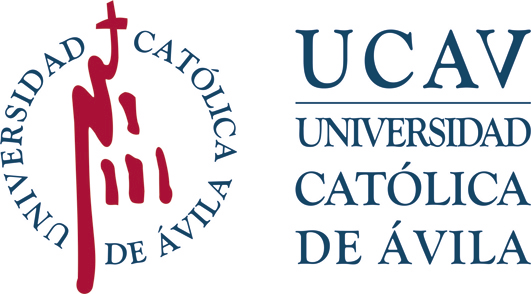 CERTIFICADOS EN ASESORÍA E INFORMACIÓN FINANCIERA (CNMV)  ESTUDIOS PROPIOS (1)IMPRESO DE MATRICULAPor favor, pegue/inserte aquí su fotografía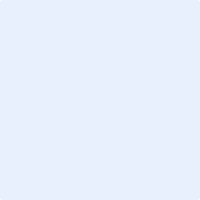 CERTIFICADOS EN ASESORÍA E INFORMACIÓN FINANCIERA (CNMV)  ESTUDIOS PROPIOS (1)IMPRESO DE MATRICULAPor favor, pegue/inserte aquí su fotografíaLos títulos propios se rigen por sus normativas específicas. En lo no regulado en ellas, se aplicará la normativa aplicable e los títulos oficiales. Toda admisión en títulos propios de la Universidad Católica de Ávila queda condicionada a: 1) La veracidad de los datos y documentos aportados por el estudiante, 2) Al cumplimiento de los requisitos académicos de admisión y 3) A la disponibilidad de plazas en el título propio solicitado a fecha de formalización de la matrícula.Los títulos propios se rigen por sus normativas específicas. En lo no regulado en ellas, se aplicará la normativa aplicable e los títulos oficiales. Toda admisión en títulos propios de la Universidad Católica de Ávila queda condicionada a: 1) La veracidad de los datos y documentos aportados por el estudiante, 2) Al cumplimiento de los requisitos académicos de admisión y 3) A la disponibilidad de plazas en el título propio solicitado a fecha de formalización de la matrícula.Por favor, pegue/inserte aquí su fotografíaCURSO ACADÉMICO PARA EL QUE REALIZA LA MATRÍCULADATOS PERSONALES (1)DATOS PERSONALES (1)DATOS PERSONALES (1)DATOS PERSONALES (1)DATOS PERSONALES (1)DATOS PERSONALES (1)DATOS PERSONALES (1)DATOS PERSONALES (1)DATOS PERSONALES (1)DATOS PERSONALES (1)DATOS PERSONALES (1)DATOS PERSONALES (1)DATOS PERSONALES (1)DATOS PERSONALES (1)DATOS PERSONALES (1)DATOS PERSONALES (1)DATOS PERSONALES (1)DATOS PERSONALES (1)DATOS PERSONALES (1)DATOS PERSONALES (1)DATOS PERSONALES (1)DATOS PERSONALES (1)DATOS PERSONALES (1)DATOS PERSONALES (1)DATOS PERSONALES (1)DATOS PERSONALES (1)DATOS PERSONALES (1)DATOS PERSONALES (1)DATOS PERSONALES (1)DATOS PERSONALES (1)DATOS PERSONALES (1)DATOS PERSONALES (1)DATOS PERSONALES (1)DATOS PERSONALES (1)DATOS PERSONALES (1)DATOS PERSONALES (1)DATOS PERSONALES (1)DATOS PERSONALES (1)DATOS PERSONALES (1)DATOS PERSONALES (1)DATOS PERSONALES (1)DATOS PERSONALES (1)DATOS PERSONALES (1)DATOS PERSONALES (1)DATOS PERSONALES (1)DATOS PERSONALES (1)DATOS PERSONALES (1)DATOS PERSONALES (1)DATOS PERSONALES (1)DATOS PERSONALES (1)NOMBRE Y APELLIDOS: NOMBRE Y APELLIDOS: NOMBRE Y APELLIDOS: NOMBRE Y APELLIDOS: NOMBRE Y APELLIDOS: NOMBRE Y APELLIDOS: NOMBRE Y APELLIDOS: NOMBRE Y APELLIDOS: NOMBRE Y APELLIDOS: NOMBRE Y APELLIDOS: NOMBRE Y APELLIDOS: NOMBRE Y APELLIDOS: NOMBRE Y APELLIDOS: NOMBRE Y APELLIDOS: NOMBRE Y APELLIDOS: NOMBRE Y APELLIDOS: NOMBRE Y APELLIDOS: NOMBRE Y APELLIDOS: NOMBRE Y APELLIDOS: NOMBRE Y APELLIDOS: NOMBRE Y APELLIDOS: NOMBRE Y APELLIDOS: NOMBRE Y APELLIDOS: NOMBRE Y APELLIDOS: NOMBRE Y APELLIDOS: NOMBRE Y APELLIDOS: NOMBRE Y APELLIDOS: NOMBRE Y APELLIDOS: NOMBRE Y APELLIDOS: NOMBRE Y APELLIDOS: NOMBRE Y APELLIDOS: NOMBRE Y APELLIDOS: NOMBRE Y APELLIDOS: NOMBRE Y APELLIDOS: NOMBRE Y APELLIDOS: NOMBRE Y APELLIDOS: NOMBRE Y APELLIDOS: NOMBRE Y APELLIDOS: NOMBRE Y APELLIDOS: NOMBRE Y APELLIDOS: NOMBRE Y APELLIDOS: NOMBRE Y APELLIDOS: NOMBRE Y APELLIDOS: NOMBRE Y APELLIDOS: NOMBRE Y APELLIDOS: NOMBRE Y APELLIDOS: NOMBRE Y APELLIDOS: NOMBRE Y APELLIDOS: NOMBRE Y APELLIDOS: NOMBRE Y APELLIDOS: DNI:  DNI:  DNI:  DNI:  DNI:  DNI:  DNI:  DNI:  DNI:  DNI:  DNI:  DNI:  DNI:  DNI:  DNI:  DNI:  DNI:  DNI:  DNI:  DNI:  DNI:  DNI:  DNI:  DNI:  DNI:  DNI:  DNI:  DNI:  TELÉFONO FIJO: TELÉFONO FIJO: TELÉFONO FIJO: TELÉFONO FIJO: TELÉFONO FIJO: TELÉFONO FIJO: TELÉFONO FIJO: TELÉFONO FIJO: TELÉFONO FIJO: TELÉFONO FIJO: TELÉFONO FIJO: TELÉFONO FIJO: TELÉFONO FIJO: TELÉFONO FIJO: TELÉFONO FIJO: TELÉFONO FIJO: TELÉFONO FIJO: TELÉFONO FIJO: TELÉFONO FIJO: TELÉFONO FIJO: TELÉFONO FIJO: TELÉFONO FIJO: TELÉFONO FIJO: TELÉFONO MÓVIL: TELÉFONO MÓVIL: TELÉFONO MÓVIL: TELÉFONO MÓVIL: TELÉFONO MÓVIL: TELÉFONO MÓVIL: TELÉFONO MÓVIL: TELÉFONO MÓVIL: TELÉFONO MÓVIL: TELÉFONO MÓVIL: TELÉFONO MÓVIL: TELÉFONO MÓVIL: TELÉFONO MÓVIL: TELÉFONO MÓVIL: TELÉFONO MÓVIL: TELÉFONO MÓVIL: TELÉFONO MÓVIL: TELÉFONO MÓVIL: TELÉFONO MÓVIL: TELÉFONO MÓVIL: TELÉFONO MÓVIL: TELÉFONO MÓVIL: TELÉFONO MÓVIL: TELÉFONO MÓVIL: TELÉFONO MÓVIL: TELÉFONO MÓVIL: TELÉFONO MÓVIL: DOMICILIO:  DOMICILIO:  DOMICILIO:  DOMICILIO:  DOMICILIO:  DOMICILIO:  DOMICILIO:  DOMICILIO:  DOMICILIO:  DOMICILIO:  DOMICILIO:  DOMICILIO:  DOMICILIO:  DOMICILIO:  DOMICILIO:  DOMICILIO:  DOMICILIO:  DOMICILIO:  DOMICILIO:  DOMICILIO:  DOMICILIO:  DOMICILIO:  DOMICILIO:  DOMICILIO:  DOMICILIO:  DOMICILIO:  DOMICILIO:  DOMICILIO:  DOMICILIO:  DOMICILIO:  DOMICILIO:  DOMICILIO:  DOMICILIO:  DOMICILIO:  DOMICILIO:  DOMICILIO:  DOMICILIO:  DOMICILIO:  DOMICILIO:  DOMICILIO:  DOMICILIO:  DOMICILIO:  DOMICILIO:  DOMICILIO:  DOMICILIO:  DOMICILIO:  DOMICILIO:  DOMICILIO:  DOMICILIO:  DOMICILIO:  LOCALIDAD:  LOCALIDAD:  LOCALIDAD:  LOCALIDAD:  LOCALIDAD:  LOCALIDAD:  LOCALIDAD:  LOCALIDAD:  LOCALIDAD:  LOCALIDAD:  LOCALIDAD:  LOCALIDAD:  LOCALIDAD:  LOCALIDAD:  LOCALIDAD:  LOCALIDAD:  LOCALIDAD:  LOCALIDAD:  LOCALIDAD:  LOCALIDAD:  LOCALIDAD:  LOCALIDAD:  LOCALIDAD:  LOCALIDAD:  LOCALIDAD:  LOCALIDAD:  LOCALIDAD:  LOCALIDAD:  LOCALIDAD:  LOCALIDAD:  LOCALIDAD:  LOCALIDAD:  LOCALIDAD:  LOCALIDAD:  CP: CP: CP: CP: CP: CP: CP: CP: CP: CP: CP: CP: CP: CP: CP: CP: PROVINCIA:  PROVINCIA:  PROVINCIA:  PROVINCIA:  PROVINCIA:  PROVINCIA:  PROVINCIA:  PROVINCIA:  PROVINCIA:  PROVINCIA:  PROVINCIA:  PROVINCIA:  PROVINCIA:  PROVINCIA:  PROVINCIA:  PROVINCIA:  PROVINCIA:  PROVINCIA:  PROVINCIA:  PROVINCIA:  PROVINCIA:  PROVINCIA:  PROVINCIA:  PROVINCIA:  PROVINCIA:  PROVINCIA:  PROVINCIA:  PROVINCIA:  PROVINCIA:  PROVINCIA:  PAÍS:  PAÍS:  PAÍS:  PAÍS:  PAÍS:  PAÍS:  PAÍS:  PAÍS:  PAÍS:  PAÍS:  PAÍS:  PAÍS:  PAÍS:  PAÍS:  PAÍS:  PAÍS:  PAÍS:  PAÍS:  PAÍS:  PAÍS:  DIRECCIÓN DE E-MAIL:  DIRECCIÓN DE E-MAIL:  DIRECCIÓN DE E-MAIL:  DIRECCIÓN DE E-MAIL:  DIRECCIÓN DE E-MAIL:  DIRECCIÓN DE E-MAIL:  DIRECCIÓN DE E-MAIL:  DIRECCIÓN DE E-MAIL:  DIRECCIÓN DE E-MAIL:  DIRECCIÓN DE E-MAIL:  DIRECCIÓN DE E-MAIL:  DIRECCIÓN DE E-MAIL:  DIRECCIÓN DE E-MAIL:  DIRECCIÓN DE E-MAIL:  DIRECCIÓN DE E-MAIL:  DIRECCIÓN DE E-MAIL:  DIRECCIÓN DE E-MAIL:  DIRECCIÓN DE E-MAIL:  DIRECCIÓN DE E-MAIL:  DIRECCIÓN DE E-MAIL:  DIRECCIÓN DE E-MAIL:  DIRECCIÓN DE E-MAIL:  DIRECCIÓN DE E-MAIL:  DIRECCIÓN DE E-MAIL:  DIRECCIÓN DE E-MAIL:  DIRECCIÓN DE E-MAIL:  DIRECCIÓN DE E-MAIL:  DIRECCIÓN DE E-MAIL:  DIRECCIÓN DE E-MAIL:  DIRECCIÓN DE E-MAIL:  DIRECCIÓN DE E-MAIL:  DIRECCIÓN DE E-MAIL:  DIRECCIÓN DE E-MAIL:  DIRECCIÓN DE E-MAIL:  DIRECCIÓN DE E-MAIL:  DIRECCIÓN DE E-MAIL:  DIRECCIÓN DE E-MAIL:  DIRECCIÓN DE E-MAIL:  DIRECCIÓN DE E-MAIL:  DIRECCIÓN DE E-MAIL:  DIRECCIÓN DE E-MAIL:  DIRECCIÓN DE E-MAIL:  DIRECCIÓN DE E-MAIL:  DIRECCIÓN DE E-MAIL:  DIRECCIÓN DE E-MAIL:  DIRECCIÓN DE E-MAIL:  DIRECCIÓN DE E-MAIL:  DIRECCIÓN DE E-MAIL:  DIRECCIÓN DE E-MAIL:  DIRECCIÓN DE E-MAIL:  MATRÍCULA: Por favor, marque con una cruz el curso en el que se inscribeMATRÍCULA: Por favor, marque con una cruz el curso en el que se inscribeMATRÍCULA: Por favor, marque con una cruz el curso en el que se inscribeMATRÍCULA: Por favor, marque con una cruz el curso en el que se inscribeMATRÍCULA: Por favor, marque con una cruz el curso en el que se inscribeMATRÍCULA: Por favor, marque con una cruz el curso en el que se inscribeMATRÍCULA: Por favor, marque con una cruz el curso en el que se inscribeMATRÍCULA: Por favor, marque con una cruz el curso en el que se inscribeMATRÍCULA: Por favor, marque con una cruz el curso en el que se inscribeMATRÍCULA: Por favor, marque con una cruz el curso en el que se inscribeMATRÍCULA: Por favor, marque con una cruz el curso en el que se inscribeMATRÍCULA: Por favor, marque con una cruz el curso en el que se inscribeMATRÍCULA: Por favor, marque con una cruz el curso en el que se inscribeMATRÍCULA: Por favor, marque con una cruz el curso en el que se inscribeMATRÍCULA: Por favor, marque con una cruz el curso en el que se inscribeMATRÍCULA: Por favor, marque con una cruz el curso en el que se inscribeMATRÍCULA: Por favor, marque con una cruz el curso en el que se inscribeMATRÍCULA: Por favor, marque con una cruz el curso en el que se inscribeMATRÍCULA: Por favor, marque con una cruz el curso en el que se inscribeMATRÍCULA: Por favor, marque con una cruz el curso en el que se inscribeMATRÍCULA: Por favor, marque con una cruz el curso en el que se inscribeMATRÍCULA: Por favor, marque con una cruz el curso en el que se inscribeMATRÍCULA: Por favor, marque con una cruz el curso en el que se inscribeMATRÍCULA: Por favor, marque con una cruz el curso en el que se inscribeMATRÍCULA: Por favor, marque con una cruz el curso en el que se inscribeMATRÍCULA: Por favor, marque con una cruz el curso en el que se inscribeMATRÍCULA: Por favor, marque con una cruz el curso en el que se inscribeMATRÍCULA: Por favor, marque con una cruz el curso en el que se inscribeMATRÍCULA: Por favor, marque con una cruz el curso en el que se inscribeMATRÍCULA: Por favor, marque con una cruz el curso en el que se inscribeMATRÍCULA: Por favor, marque con una cruz el curso en el que se inscribeMATRÍCULA: Por favor, marque con una cruz el curso en el que se inscribeMATRÍCULA: Por favor, marque con una cruz el curso en el que se inscribeMATRÍCULA: Por favor, marque con una cruz el curso en el que se inscribeMATRÍCULA: Por favor, marque con una cruz el curso en el que se inscribeMATRÍCULA: Por favor, marque con una cruz el curso en el que se inscribeMATRÍCULA: Por favor, marque con una cruz el curso en el que se inscribeMATRÍCULA: Por favor, marque con una cruz el curso en el que se inscribeMATRÍCULA: Por favor, marque con una cruz el curso en el que se inscribeMATRÍCULA: Por favor, marque con una cruz el curso en el que se inscribeMATRÍCULA: Por favor, marque con una cruz el curso en el que se inscribeMATRÍCULA: Por favor, marque con una cruz el curso en el que se inscribeMATRÍCULA: Por favor, marque con una cruz el curso en el que se inscribeMATRÍCULA: Por favor, marque con una cruz el curso en el que se inscribeMATRÍCULA: Por favor, marque con una cruz el curso en el que se inscribeMATRÍCULA: Por favor, marque con una cruz el curso en el que se inscribeMATRÍCULA: Por favor, marque con una cruz el curso en el que se inscribeMATRÍCULA: Por favor, marque con una cruz el curso en el que se inscribeMATRÍCULA: Por favor, marque con una cruz el curso en el que se inscribeMATRÍCULA: Por favor, marque con una cruz el curso en el que se inscribeMATRÍCULA: Por favor, marque con una cruz el curso en el que se inscribeCÓDIGOCÓDIGOCÓDIGOCÓDIGOCÓDIGODENOMINACIÓN DEL CURSODENOMINACIÓN DEL CURSODENOMINACIÓN DEL CURSODENOMINACIÓN DEL CURSODENOMINACIÓN DEL CURSODENOMINACIÓN DEL CURSODENOMINACIÓN DEL CURSODENOMINACIÓN DEL CURSODENOMINACIÓN DEL CURSODENOMINACIÓN DEL CURSODENOMINACIÓN DEL CURSODENOMINACIÓN DEL CURSODENOMINACIÓN DEL CURSODENOMINACIÓN DEL CURSODENOMINACIÓN DEL CURSODENOMINACIÓN DEL CURSODENOMINACIÓN DEL CURSODENOMINACIÓN DEL CURSODENOMINACIÓN DEL CURSODENOMINACIÓN DEL CURSODENOMINACIÓN DEL CURSODENOMINACIÓN DEL CURSODENOMINACIÓN DEL CURSODENOMINACIÓN DEL CURSODENOMINACIÓN DEL CURSODENOMINACIÓN DEL CURSODENOMINACIÓN DEL CURSODENOMINACIÓN DEL CURSODENOMINACIÓN DEL CURSODENOMINACIÓN DEL CURSODENOMINACIÓN DEL CURSODENOMINACIÓN DEL CURSODENOMINACIÓN DEL CURSODENOMINACIÓN DEL CURSODENOMINACIÓN DEL CURSODENOMINACIÓN DEL CURSODENOMINACIÓN DEL CURSODENOMINACIÓN DEL CURSOECTSECTSECTSECTSECTSECTS101CEAF101CEAF101CEAF101CEAF101CEAFCertificado Asesor Financiero por la Universidad Católica de ÁvilaCertificado Asesor Financiero por la Universidad Católica de ÁvilaCertificado Asesor Financiero por la Universidad Católica de ÁvilaCertificado Asesor Financiero por la Universidad Católica de ÁvilaCertificado Asesor Financiero por la Universidad Católica de ÁvilaCertificado Asesor Financiero por la Universidad Católica de ÁvilaCertificado Asesor Financiero por la Universidad Católica de ÁvilaCertificado Asesor Financiero por la Universidad Católica de ÁvilaCertificado Asesor Financiero por la Universidad Católica de ÁvilaCertificado Asesor Financiero por la Universidad Católica de ÁvilaCertificado Asesor Financiero por la Universidad Católica de ÁvilaCertificado Asesor Financiero por la Universidad Católica de ÁvilaCertificado Asesor Financiero por la Universidad Católica de ÁvilaCertificado Asesor Financiero por la Universidad Católica de ÁvilaCertificado Asesor Financiero por la Universidad Católica de ÁvilaCertificado Asesor Financiero por la Universidad Católica de ÁvilaCertificado Asesor Financiero por la Universidad Católica de ÁvilaCertificado Asesor Financiero por la Universidad Católica de ÁvilaCertificado Asesor Financiero por la Universidad Católica de ÁvilaCertificado Asesor Financiero por la Universidad Católica de ÁvilaCertificado Asesor Financiero por la Universidad Católica de ÁvilaCertificado Asesor Financiero por la Universidad Católica de ÁvilaCertificado Asesor Financiero por la Universidad Católica de ÁvilaCertificado Asesor Financiero por la Universidad Católica de ÁvilaCertificado Asesor Financiero por la Universidad Católica de ÁvilaCertificado Asesor Financiero por la Universidad Católica de ÁvilaCertificado Asesor Financiero por la Universidad Católica de ÁvilaCertificado Asesor Financiero por la Universidad Católica de ÁvilaCertificado Asesor Financiero por la Universidad Católica de ÁvilaCertificado Asesor Financiero por la Universidad Católica de ÁvilaCertificado Asesor Financiero por la Universidad Católica de ÁvilaCertificado Asesor Financiero por la Universidad Católica de ÁvilaCertificado Asesor Financiero por la Universidad Católica de ÁvilaCertificado Asesor Financiero por la Universidad Católica de ÁvilaCertificado Asesor Financiero por la Universidad Católica de ÁvilaCertificado Asesor Financiero por la Universidad Católica de ÁvilaCertificado Asesor Financiero por la Universidad Católica de ÁvilaCertificado Asesor Financiero por la Universidad Católica de Ávila202020202020101CEIF101CEIF101CEIF101CEIF101CEIFCertificado Información Financiera por la Universidad Católica de ÁvilaCertificado Información Financiera por la Universidad Católica de ÁvilaCertificado Información Financiera por la Universidad Católica de ÁvilaCertificado Información Financiera por la Universidad Católica de ÁvilaCertificado Información Financiera por la Universidad Católica de ÁvilaCertificado Información Financiera por la Universidad Católica de ÁvilaCertificado Información Financiera por la Universidad Católica de ÁvilaCertificado Información Financiera por la Universidad Católica de ÁvilaCertificado Información Financiera por la Universidad Católica de ÁvilaCertificado Información Financiera por la Universidad Católica de ÁvilaCertificado Información Financiera por la Universidad Católica de ÁvilaCertificado Información Financiera por la Universidad Católica de ÁvilaCertificado Información Financiera por la Universidad Católica de ÁvilaCertificado Información Financiera por la Universidad Católica de ÁvilaCertificado Información Financiera por la Universidad Católica de ÁvilaCertificado Información Financiera por la Universidad Católica de ÁvilaCertificado Información Financiera por la Universidad Católica de ÁvilaCertificado Información Financiera por la Universidad Católica de ÁvilaCertificado Información Financiera por la Universidad Católica de ÁvilaCertificado Información Financiera por la Universidad Católica de ÁvilaCertificado Información Financiera por la Universidad Católica de ÁvilaCertificado Información Financiera por la Universidad Católica de ÁvilaCertificado Información Financiera por la Universidad Católica de ÁvilaCertificado Información Financiera por la Universidad Católica de ÁvilaCertificado Información Financiera por la Universidad Católica de ÁvilaCertificado Información Financiera por la Universidad Católica de ÁvilaCertificado Información Financiera por la Universidad Católica de ÁvilaCertificado Información Financiera por la Universidad Católica de ÁvilaCertificado Información Financiera por la Universidad Católica de ÁvilaCertificado Información Financiera por la Universidad Católica de ÁvilaCertificado Información Financiera por la Universidad Católica de ÁvilaCertificado Información Financiera por la Universidad Católica de ÁvilaCertificado Información Financiera por la Universidad Católica de ÁvilaCertificado Información Financiera por la Universidad Católica de ÁvilaCertificado Información Financiera por la Universidad Católica de ÁvilaCertificado Información Financiera por la Universidad Católica de ÁvilaCertificado Información Financiera por la Universidad Católica de ÁvilaCertificado Información Financiera por la Universidad Católica de Ávila202020202020IMPORTE DE LA MATRÍCULAIMPORTE DE LA MATRÍCULAIMPORTE DE LA MATRÍCULAIMPORTE DE LA MATRÍCULAIMPORTE DE LA MATRÍCULAIMPORTE DE LA MATRÍCULAIMPORTE DE LA MATRÍCULAIMPORTE DE LA MATRÍCULAIMPORTE DE LA MATRÍCULAIMPORTE DE LA MATRÍCULAIMPORTE DE LA MATRÍCULAIMPORTE DE LA MATRÍCULAIMPORTE DE LA MATRÍCULAIMPORTE DE LA MATRÍCULAIMPORTE DE LA MATRÍCULAIMPORTE DE LA MATRÍCULAIMPORTE DE LA MATRÍCULAIMPORTE DE LA MATRÍCULAIMPORTE DE LA MATRÍCULAIMPORTE DE LA MATRÍCULAIMPORTE DE LA MATRÍCULAIMPORTE DE LA MATRÍCULAIMPORTE DE LA MATRÍCULAIMPORTE DE LA MATRÍCULAIMPORTE DE LA MATRÍCULAIMPORTE DE LA MATRÍCULAIMPORTE DE LA MATRÍCULAIMPORTE DE LA MATRÍCULAIMPORTE DE LA MATRÍCULAIMPORTE DE LA MATRÍCULAIMPORTE DE LA MATRÍCULAIMPORTE DE LA MATRÍCULAIMPORTE DE LA MATRÍCULAIMPORTE DE LA MATRÍCULAIMPORTE DE LA MATRÍCULAIMPORTE DE LA MATRÍCULAIMPORTE DE LA MATRÍCULAIMPORTE DE LA MATRÍCULAIMPORTE DE LA MATRÍCULAIMPORTE DE LA MATRÍCULAIMPORTE DE LA MATRÍCULAIMPORTE DE LA MATRÍCULAIMPORTE DE LA MATRÍCULAIMPORTE DE LA MATRÍCULAIMPORTE DE LA MATRÍCULA  €  €  €  €  €  € SOLICITUD DE CONDICIONES PARA EL PAGO DE MATRÍCULA Por favor, marque la forma de pago que desea: SOLICITUD DE CONDICIONES PARA EL PAGO DE MATRÍCULA Por favor, marque la forma de pago que desea: SOLICITUD DE CONDICIONES PARA EL PAGO DE MATRÍCULA Por favor, marque la forma de pago que desea: SOLICITUD DE CONDICIONES PARA EL PAGO DE MATRÍCULA Por favor, marque la forma de pago que desea: SOLICITUD DE CONDICIONES PARA EL PAGO DE MATRÍCULA Por favor, marque la forma de pago que desea: SOLICITUD DE CONDICIONES PARA EL PAGO DE MATRÍCULA Por favor, marque la forma de pago que desea: SOLICITUD DE CONDICIONES PARA EL PAGO DE MATRÍCULA Por favor, marque la forma de pago que desea: SOLICITUD DE CONDICIONES PARA EL PAGO DE MATRÍCULA Por favor, marque la forma de pago que desea: SOLICITUD DE CONDICIONES PARA EL PAGO DE MATRÍCULA Por favor, marque la forma de pago que desea: SOLICITUD DE CONDICIONES PARA EL PAGO DE MATRÍCULA Por favor, marque la forma de pago que desea: SOLICITUD DE CONDICIONES PARA EL PAGO DE MATRÍCULA Por favor, marque la forma de pago que desea: SOLICITUD DE CONDICIONES PARA EL PAGO DE MATRÍCULA Por favor, marque la forma de pago que desea: SOLICITUD DE CONDICIONES PARA EL PAGO DE MATRÍCULA Por favor, marque la forma de pago que desea: SOLICITUD DE CONDICIONES PARA EL PAGO DE MATRÍCULA Por favor, marque la forma de pago que desea: SOLICITUD DE CONDICIONES PARA EL PAGO DE MATRÍCULA Por favor, marque la forma de pago que desea: SOLICITUD DE CONDICIONES PARA EL PAGO DE MATRÍCULA Por favor, marque la forma de pago que desea: SOLICITUD DE CONDICIONES PARA EL PAGO DE MATRÍCULA Por favor, marque la forma de pago que desea: SOLICITUD DE CONDICIONES PARA EL PAGO DE MATRÍCULA Por favor, marque la forma de pago que desea: SOLICITUD DE CONDICIONES PARA EL PAGO DE MATRÍCULA Por favor, marque la forma de pago que desea: SOLICITUD DE CONDICIONES PARA EL PAGO DE MATRÍCULA Por favor, marque la forma de pago que desea: SOLICITUD DE CONDICIONES PARA EL PAGO DE MATRÍCULA Por favor, marque la forma de pago que desea: SOLICITUD DE CONDICIONES PARA EL PAGO DE MATRÍCULA Por favor, marque la forma de pago que desea: SOLICITUD DE CONDICIONES PARA EL PAGO DE MATRÍCULA Por favor, marque la forma de pago que desea: SOLICITUD DE CONDICIONES PARA EL PAGO DE MATRÍCULA Por favor, marque la forma de pago que desea: SOLICITUD DE CONDICIONES PARA EL PAGO DE MATRÍCULA Por favor, marque la forma de pago que desea: SOLICITUD DE CONDICIONES PARA EL PAGO DE MATRÍCULA Por favor, marque la forma de pago que desea: SOLICITUD DE CONDICIONES PARA EL PAGO DE MATRÍCULA Por favor, marque la forma de pago que desea: SOLICITUD DE CONDICIONES PARA EL PAGO DE MATRÍCULA Por favor, marque la forma de pago que desea: SOLICITUD DE CONDICIONES PARA EL PAGO DE MATRÍCULA Por favor, marque la forma de pago que desea: SOLICITUD DE CONDICIONES PARA EL PAGO DE MATRÍCULA Por favor, marque la forma de pago que desea: SOLICITUD DE CONDICIONES PARA EL PAGO DE MATRÍCULA Por favor, marque la forma de pago que desea: SOLICITUD DE CONDICIONES PARA EL PAGO DE MATRÍCULA Por favor, marque la forma de pago que desea: SOLICITUD DE CONDICIONES PARA EL PAGO DE MATRÍCULA Por favor, marque la forma de pago que desea: SOLICITUD DE CONDICIONES PARA EL PAGO DE MATRÍCULA Por favor, marque la forma de pago que desea: SOLICITUD DE CONDICIONES PARA EL PAGO DE MATRÍCULA Por favor, marque la forma de pago que desea: SOLICITUD DE CONDICIONES PARA EL PAGO DE MATRÍCULA Por favor, marque la forma de pago que desea: SOLICITUD DE CONDICIONES PARA EL PAGO DE MATRÍCULA Por favor, marque la forma de pago que desea: SOLICITUD DE CONDICIONES PARA EL PAGO DE MATRÍCULA Por favor, marque la forma de pago que desea: SOLICITUD DE CONDICIONES PARA EL PAGO DE MATRÍCULA Por favor, marque la forma de pago que desea: SOLICITUD DE CONDICIONES PARA EL PAGO DE MATRÍCULA Por favor, marque la forma de pago que desea: SOLICITUD DE CONDICIONES PARA EL PAGO DE MATRÍCULA Por favor, marque la forma de pago que desea: SOLICITUD DE CONDICIONES PARA EL PAGO DE MATRÍCULA Por favor, marque la forma de pago que desea: SOLICITUD DE CONDICIONES PARA EL PAGO DE MATRÍCULA Por favor, marque la forma de pago que desea: SOLICITUD DE CONDICIONES PARA EL PAGO DE MATRÍCULA Por favor, marque la forma de pago que desea: SOLICITUD DE CONDICIONES PARA EL PAGO DE MATRÍCULA Por favor, marque la forma de pago que desea: SOLICITUD DE CONDICIONES PARA EL PAGO DE MATRÍCULA Por favor, marque la forma de pago que desea: SOLICITUD DE CONDICIONES PARA EL PAGO DE MATRÍCULA Por favor, marque la forma de pago que desea: SOLICITUD DE CONDICIONES PARA EL PAGO DE MATRÍCULA Por favor, marque la forma de pago que desea: SOLICITUD DE CONDICIONES PARA EL PAGO DE MATRÍCULA Por favor, marque la forma de pago que desea: SOLICITUD DE CONDICIONES PARA EL PAGO DE MATRÍCULA Por favor, marque la forma de pago que desea:  PAGO AL CONTADO  PAGO AL CONTADO  PAGO AL CONTADO  PAGO AL CONTADO  PAGO AL CONTADO  PAGO AL CONTADO  PAGO AL CONTADO  PAGO AL CONTADO  PAGO AL CONTADO  PAGO AL CONTADO  PAGO AL CONTADO  PAGO AL CONTADO  PAGO AL CONTADO  PAGO AL CONTADO  PAGO AL CONTADO  PAGO AL CONTADO  PAGO AL CONTADO  PAGO AL CONTADO  PAGO AL CONTADO  PAGO AL CONTADO  PAGO AL CONTADO  PAGO AL CONTADO  PAGO AL CONTADO PAGO FRACCIONADO 3 plazos (sin coste asociado) PAGO FRACCIONADO 3 plazos (sin coste asociado) PAGO FRACCIONADO 3 plazos (sin coste asociado) PAGO FRACCIONADO 3 plazos (sin coste asociado) PAGO FRACCIONADO 3 plazos (sin coste asociado) PAGO FRACCIONADO 3 plazos (sin coste asociado) PAGO FRACCIONADO 3 plazos (sin coste asociado) PAGO FRACCIONADO 3 plazos (sin coste asociado) PAGO FRACCIONADO 3 plazos (sin coste asociado) PAGO FRACCIONADO 3 plazos (sin coste asociado) PAGO FRACCIONADO 3 plazos (sin coste asociado) PAGO FRACCIONADO 3 plazos (sin coste asociado) PAGO FRACCIONADO 3 plazos (sin coste asociado) PAGO FRACCIONADO 3 plazos (sin coste asociado) PAGO FRACCIONADO 3 plazos (sin coste asociado) PAGO FRACCIONADO 3 plazos (sin coste asociado) PAGO FRACCIONADO 3 plazos (sin coste asociado) PAGO FRACCIONADO 3 plazos (sin coste asociado) PAGO FRACCIONADO 3 plazos (sin coste asociado) PAGO FRACCIONADO 3 plazos (sin coste asociado) PAGO FRACCIONADO 3 plazos (sin coste asociado) PAGO FRACCIONADO 3 plazos (sin coste asociado) PAGO FRACCIONADO 3 plazos (sin coste asociado) PAGO FRACCIONADO 3 plazos (sin coste asociado) PAGO FRACCIONADO 3 plazos (sin coste asociado) PAGO FRACCIONADO 3 plazos (sin coste asociado) PAGO FRACCIONADO 3 plazos (sin coste asociado)DATOS DEL TITULAR DE LA CUENTA DE CARGO. Todos los campos han de cumplimentarse obligatoriamente.DATOS DEL TITULAR DE LA CUENTA DE CARGO. Todos los campos han de cumplimentarse obligatoriamente.DATOS DEL TITULAR DE LA CUENTA DE CARGO. Todos los campos han de cumplimentarse obligatoriamente.DATOS DEL TITULAR DE LA CUENTA DE CARGO. Todos los campos han de cumplimentarse obligatoriamente.DATOS DEL TITULAR DE LA CUENTA DE CARGO. Todos los campos han de cumplimentarse obligatoriamente.DATOS DEL TITULAR DE LA CUENTA DE CARGO. Todos los campos han de cumplimentarse obligatoriamente.DATOS DEL TITULAR DE LA CUENTA DE CARGO. Todos los campos han de cumplimentarse obligatoriamente.DATOS DEL TITULAR DE LA CUENTA DE CARGO. Todos los campos han de cumplimentarse obligatoriamente.DATOS DEL TITULAR DE LA CUENTA DE CARGO. Todos los campos han de cumplimentarse obligatoriamente.DATOS DEL TITULAR DE LA CUENTA DE CARGO. Todos los campos han de cumplimentarse obligatoriamente.DATOS DEL TITULAR DE LA CUENTA DE CARGO. Todos los campos han de cumplimentarse obligatoriamente.DATOS DEL TITULAR DE LA CUENTA DE CARGO. Todos los campos han de cumplimentarse obligatoriamente.DATOS DEL TITULAR DE LA CUENTA DE CARGO. Todos los campos han de cumplimentarse obligatoriamente.DATOS DEL TITULAR DE LA CUENTA DE CARGO. Todos los campos han de cumplimentarse obligatoriamente.DATOS DEL TITULAR DE LA CUENTA DE CARGO. Todos los campos han de cumplimentarse obligatoriamente.DATOS DEL TITULAR DE LA CUENTA DE CARGO. Todos los campos han de cumplimentarse obligatoriamente.DATOS DEL TITULAR DE LA CUENTA DE CARGO. Todos los campos han de cumplimentarse obligatoriamente.DATOS DEL TITULAR DE LA CUENTA DE CARGO. Todos los campos han de cumplimentarse obligatoriamente.DATOS DEL TITULAR DE LA CUENTA DE CARGO. Todos los campos han de cumplimentarse obligatoriamente.DATOS DEL TITULAR DE LA CUENTA DE CARGO. Todos los campos han de cumplimentarse obligatoriamente.DATOS DEL TITULAR DE LA CUENTA DE CARGO. Todos los campos han de cumplimentarse obligatoriamente.DATOS DEL TITULAR DE LA CUENTA DE CARGO. Todos los campos han de cumplimentarse obligatoriamente.DATOS DEL TITULAR DE LA CUENTA DE CARGO. Todos los campos han de cumplimentarse obligatoriamente.DATOS DEL TITULAR DE LA CUENTA DE CARGO. Todos los campos han de cumplimentarse obligatoriamente.DATOS DEL TITULAR DE LA CUENTA DE CARGO. Todos los campos han de cumplimentarse obligatoriamente.DATOS DEL TITULAR DE LA CUENTA DE CARGO. Todos los campos han de cumplimentarse obligatoriamente.DATOS DEL TITULAR DE LA CUENTA DE CARGO. Todos los campos han de cumplimentarse obligatoriamente.DATOS DEL TITULAR DE LA CUENTA DE CARGO. Todos los campos han de cumplimentarse obligatoriamente.DATOS DEL TITULAR DE LA CUENTA DE CARGO. Todos los campos han de cumplimentarse obligatoriamente.DATOS DEL TITULAR DE LA CUENTA DE CARGO. Todos los campos han de cumplimentarse obligatoriamente.DATOS DEL TITULAR DE LA CUENTA DE CARGO. Todos los campos han de cumplimentarse obligatoriamente.DATOS DEL TITULAR DE LA CUENTA DE CARGO. Todos los campos han de cumplimentarse obligatoriamente.DATOS DEL TITULAR DE LA CUENTA DE CARGO. Todos los campos han de cumplimentarse obligatoriamente.DATOS DEL TITULAR DE LA CUENTA DE CARGO. Todos los campos han de cumplimentarse obligatoriamente.DATOS DEL TITULAR DE LA CUENTA DE CARGO. Todos los campos han de cumplimentarse obligatoriamente.DATOS DEL TITULAR DE LA CUENTA DE CARGO. Todos los campos han de cumplimentarse obligatoriamente.DATOS DEL TITULAR DE LA CUENTA DE CARGO. Todos los campos han de cumplimentarse obligatoriamente.DATOS DEL TITULAR DE LA CUENTA DE CARGO. Todos los campos han de cumplimentarse obligatoriamente.DATOS DEL TITULAR DE LA CUENTA DE CARGO. Todos los campos han de cumplimentarse obligatoriamente.DATOS DEL TITULAR DE LA CUENTA DE CARGO. Todos los campos han de cumplimentarse obligatoriamente.DATOS DEL TITULAR DE LA CUENTA DE CARGO. Todos los campos han de cumplimentarse obligatoriamente.DATOS DEL TITULAR DE LA CUENTA DE CARGO. Todos los campos han de cumplimentarse obligatoriamente.DATOS DEL TITULAR DE LA CUENTA DE CARGO. Todos los campos han de cumplimentarse obligatoriamente.DATOS DEL TITULAR DE LA CUENTA DE CARGO. Todos los campos han de cumplimentarse obligatoriamente.DATOS DEL TITULAR DE LA CUENTA DE CARGO. Todos los campos han de cumplimentarse obligatoriamente.DATOS DEL TITULAR DE LA CUENTA DE CARGO. Todos los campos han de cumplimentarse obligatoriamente.DATOS DEL TITULAR DE LA CUENTA DE CARGO. Todos los campos han de cumplimentarse obligatoriamente.DATOS DEL TITULAR DE LA CUENTA DE CARGO. Todos los campos han de cumplimentarse obligatoriamente.DATOS DEL TITULAR DE LA CUENTA DE CARGO. Todos los campos han de cumplimentarse obligatoriamente.DATOS DEL TITULAR DE LA CUENTA DE CARGO. Todos los campos han de cumplimentarse obligatoriamente.DNI/CIF del titular/es de la cuenta de cargo: DNI/CIF del titular/es de la cuenta de cargo: DNI/CIF del titular/es de la cuenta de cargo: DNI/CIF del titular/es de la cuenta de cargo: DNI/CIF del titular/es de la cuenta de cargo: DNI/CIF del titular/es de la cuenta de cargo: DNI/CIF del titular/es de la cuenta de cargo: DNI/CIF del titular/es de la cuenta de cargo: DNI/CIF del titular/es de la cuenta de cargo: DNI/CIF del titular/es de la cuenta de cargo: DNI/CIF del titular/es de la cuenta de cargo: DNI/CIF del titular/es de la cuenta de cargo: DNI/CIF del titular/es de la cuenta de cargo: DNI/CIF del titular/es de la cuenta de cargo: DNI/CIF del titular/es de la cuenta de cargo: DNI/CIF del titular/es de la cuenta de cargo: DNI/CIF del titular/es de la cuenta de cargo: DNI/CIF del titular/es de la cuenta de cargo: DNI/CIF del titular/es de la cuenta de cargo: DNI/CIF del titular/es de la cuenta de cargo: DNI/CIF del titular/es de la cuenta de cargo: DNI/CIF del titular/es de la cuenta de cargo: DNI/CIF del titular/es de la cuenta de cargo: DNI/CIF del titular/es de la cuenta de cargo: DNI/CIF del titular/es de la cuenta de cargo: DNI/CIF del titular/es de la cuenta de cargo: DNI/CIF del titular/es de la cuenta de cargo: DNI/CIF del titular/es de la cuenta de cargo: DNI/CIF del titular/es de la cuenta de cargo: DNI/CIF del titular/es de la cuenta de cargo: DNI/CIF del titular/es de la cuenta de cargo: DNI/CIF del titular/es de la cuenta de cargo: DNI/CIF del titular/es de la cuenta de cargo: DNI/CIF del titular/es de la cuenta de cargo: DNI/CIF del titular/es de la cuenta de cargo: DNI/CIF del titular/es de la cuenta de cargo: DNI/CIF del titular/es de la cuenta de cargo: DNI/CIF del titular/es de la cuenta de cargo: DNI/CIF del titular/es de la cuenta de cargo: DNI/CIF del titular/es de la cuenta de cargo: DNI/CIF del titular/es de la cuenta de cargo: DNI/CIF del titular/es de la cuenta de cargo: DNI/CIF del titular/es de la cuenta de cargo: DNI/CIF del titular/es de la cuenta de cargo: DNI/CIF del titular/es de la cuenta de cargo: DNI/CIF del titular/es de la cuenta de cargo: DNI/CIF del titular/es de la cuenta de cargo: DNI/CIF del titular/es de la cuenta de cargo: DNI/CIF del titular/es de la cuenta de cargo: DNI/CIF del titular/es de la cuenta de cargo: Nombre del titular/es de la cuenta de cargo: Nombre del titular/es de la cuenta de cargo: Nombre del titular/es de la cuenta de cargo: Nombre del titular/es de la cuenta de cargo: Nombre del titular/es de la cuenta de cargo: Nombre del titular/es de la cuenta de cargo: Nombre del titular/es de la cuenta de cargo: Nombre del titular/es de la cuenta de cargo: Nombre del titular/es de la cuenta de cargo: Nombre del titular/es de la cuenta de cargo: Nombre del titular/es de la cuenta de cargo: Nombre del titular/es de la cuenta de cargo: Nombre del titular/es de la cuenta de cargo: Nombre del titular/es de la cuenta de cargo: Nombre del titular/es de la cuenta de cargo: Nombre del titular/es de la cuenta de cargo: Nombre del titular/es de la cuenta de cargo: Nombre del titular/es de la cuenta de cargo: Nombre del titular/es de la cuenta de cargo: Nombre del titular/es de la cuenta de cargo: Nombre del titular/es de la cuenta de cargo: Nombre del titular/es de la cuenta de cargo: Nombre del titular/es de la cuenta de cargo: Nombre del titular/es de la cuenta de cargo: Nombre del titular/es de la cuenta de cargo: Nombre del titular/es de la cuenta de cargo: Nombre del titular/es de la cuenta de cargo: Nombre del titular/es de la cuenta de cargo: Nombre del titular/es de la cuenta de cargo: Nombre del titular/es de la cuenta de cargo: Nombre del titular/es de la cuenta de cargo: Nombre del titular/es de la cuenta de cargo: Nombre del titular/es de la cuenta de cargo: Nombre del titular/es de la cuenta de cargo: Nombre del titular/es de la cuenta de cargo: Nombre del titular/es de la cuenta de cargo: Nombre del titular/es de la cuenta de cargo: Nombre del titular/es de la cuenta de cargo: Nombre del titular/es de la cuenta de cargo: Nombre del titular/es de la cuenta de cargo: Nombre del titular/es de la cuenta de cargo: Nombre del titular/es de la cuenta de cargo: Nombre del titular/es de la cuenta de cargo: Nombre del titular/es de la cuenta de cargo: Nombre del titular/es de la cuenta de cargo: Nombre del titular/es de la cuenta de cargo: Nombre del titular/es de la cuenta de cargo: Nombre del titular/es de la cuenta de cargo: Nombre del titular/es de la cuenta de cargo: Nombre del titular/es de la cuenta de cargo: Dirección del titular: Dirección del titular: Dirección del titular: Dirección del titular: Dirección del titular: Dirección del titular: Dirección del titular: Dirección del titular: Dirección del titular: Dirección del titular: Dirección del titular: Dirección del titular: Dirección del titular: Dirección del titular: Dirección del titular: Dirección del titular: Dirección del titular: Dirección del titular: Dirección del titular: Dirección del titular: Dirección del titular: Dirección del titular: Dirección del titular: Dirección del titular: Dirección del titular: Dirección del titular: Dirección del titular: Dirección del titular: Dirección del titular: Dirección del titular: Dirección del titular: Dirección del titular: Dirección del titular: Dirección del titular: Dirección del titular: Dirección del titular: Dirección del titular: Dirección del titular: Dirección del titular: Dirección del titular: Dirección del titular: Dirección del titular: Dirección del titular: Dirección del titular: Dirección del titular: Dirección del titular: Dirección del titular: Dirección del titular: Dirección del titular: Dirección del titular: Población: Población: Población: Población: Población: Población: Población: Población: Población: Población: Población: Población: Población: Población: Población: Población: Población: Población: Población: Población: Población: Población: Población: Población: Población: Población: Población: Población: Población: Población: Población: Población: Población: Población: Población: Población: Población: Población: Población: Código postal:  Código postal:  Código postal:  Código postal:  Código postal:  Código postal:  Código postal:  Código postal:  Código postal:  Código postal:  Código postal:  Provincia: Provincia: Provincia: Provincia: Provincia: Provincia: Provincia: Provincia: Provincia: Provincia: Provincia: Provincia: Provincia: Provincia: Provincia: Provincia: Provincia: Provincia: Provincia: Provincia: Provincia: Provincia: Provincia: Provincia: Provincia: Provincia: Provincia: País del titular: País del titular: País del titular: País del titular: País del titular: País del titular: País del titular: País del titular: País del titular: País del titular: País del titular: País del titular: País del titular: País del titular: País del titular: País del titular: País del titular: País del titular: País del titular: País del titular: País del titular: País del titular: País del titular: CÓDIGO IBAN:   El código IBAN (Internacional Bank Account Number), es el número de identificación internacional para las cuentas bancarias, normalizado por el Comité Europeo de Normalización Básica a través de las normas ISO13616 y EBS204.Por favor, cumplimente las casillas empezando por la primera posición y detalle la cuenta IBAN en la que desea se giren los cargos bancarios.El código IBAN (Internacional Bank Account Number), es el número de identificación internacional para las cuentas bancarias, normalizado por el Comité Europeo de Normalización Básica a través de las normas ISO13616 y EBS204.Por favor, cumplimente las casillas empezando por la primera posición y detalle la cuenta IBAN en la que desea se giren los cargos bancarios.El código IBAN (Internacional Bank Account Number), es el número de identificación internacional para las cuentas bancarias, normalizado por el Comité Europeo de Normalización Básica a través de las normas ISO13616 y EBS204.Por favor, cumplimente las casillas empezando por la primera posición y detalle la cuenta IBAN en la que desea se giren los cargos bancarios.El código IBAN (Internacional Bank Account Number), es el número de identificación internacional para las cuentas bancarias, normalizado por el Comité Europeo de Normalización Básica a través de las normas ISO13616 y EBS204.Por favor, cumplimente las casillas empezando por la primera posición y detalle la cuenta IBAN en la que desea se giren los cargos bancarios.El código IBAN (Internacional Bank Account Number), es el número de identificación internacional para las cuentas bancarias, normalizado por el Comité Europeo de Normalización Básica a través de las normas ISO13616 y EBS204.Por favor, cumplimente las casillas empezando por la primera posición y detalle la cuenta IBAN en la que desea se giren los cargos bancarios.El código IBAN (Internacional Bank Account Number), es el número de identificación internacional para las cuentas bancarias, normalizado por el Comité Europeo de Normalización Básica a través de las normas ISO13616 y EBS204.Por favor, cumplimente las casillas empezando por la primera posición y detalle la cuenta IBAN en la que desea se giren los cargos bancarios.El código IBAN (Internacional Bank Account Number), es el número de identificación internacional para las cuentas bancarias, normalizado por el Comité Europeo de Normalización Básica a través de las normas ISO13616 y EBS204.Por favor, cumplimente las casillas empezando por la primera posición y detalle la cuenta IBAN en la que desea se giren los cargos bancarios.El código IBAN (Internacional Bank Account Number), es el número de identificación internacional para las cuentas bancarias, normalizado por el Comité Europeo de Normalización Básica a través de las normas ISO13616 y EBS204.Por favor, cumplimente las casillas empezando por la primera posición y detalle la cuenta IBAN en la que desea se giren los cargos bancarios.El código IBAN (Internacional Bank Account Number), es el número de identificación internacional para las cuentas bancarias, normalizado por el Comité Europeo de Normalización Básica a través de las normas ISO13616 y EBS204.Por favor, cumplimente las casillas empezando por la primera posición y detalle la cuenta IBAN en la que desea se giren los cargos bancarios.El código IBAN (Internacional Bank Account Number), es el número de identificación internacional para las cuentas bancarias, normalizado por el Comité Europeo de Normalización Básica a través de las normas ISO13616 y EBS204.Por favor, cumplimente las casillas empezando por la primera posición y detalle la cuenta IBAN en la que desea se giren los cargos bancarios.El código IBAN (Internacional Bank Account Number), es el número de identificación internacional para las cuentas bancarias, normalizado por el Comité Europeo de Normalización Básica a través de las normas ISO13616 y EBS204.Por favor, cumplimente las casillas empezando por la primera posición y detalle la cuenta IBAN en la que desea se giren los cargos bancarios.El código IBAN (Internacional Bank Account Number), es el número de identificación internacional para las cuentas bancarias, normalizado por el Comité Europeo de Normalización Básica a través de las normas ISO13616 y EBS204.Por favor, cumplimente las casillas empezando por la primera posición y detalle la cuenta IBAN en la que desea se giren los cargos bancarios.El código IBAN (Internacional Bank Account Number), es el número de identificación internacional para las cuentas bancarias, normalizado por el Comité Europeo de Normalización Básica a través de las normas ISO13616 y EBS204.Por favor, cumplimente las casillas empezando por la primera posición y detalle la cuenta IBAN en la que desea se giren los cargos bancarios.El código IBAN (Internacional Bank Account Number), es el número de identificación internacional para las cuentas bancarias, normalizado por el Comité Europeo de Normalización Básica a través de las normas ISO13616 y EBS204.Por favor, cumplimente las casillas empezando por la primera posición y detalle la cuenta IBAN en la que desea se giren los cargos bancarios.El código IBAN (Internacional Bank Account Number), es el número de identificación internacional para las cuentas bancarias, normalizado por el Comité Europeo de Normalización Básica a través de las normas ISO13616 y EBS204.Por favor, cumplimente las casillas empezando por la primera posición y detalle la cuenta IBAN en la que desea se giren los cargos bancarios.El código IBAN (Internacional Bank Account Number), es el número de identificación internacional para las cuentas bancarias, normalizado por el Comité Europeo de Normalización Básica a través de las normas ISO13616 y EBS204.Por favor, cumplimente las casillas empezando por la primera posición y detalle la cuenta IBAN en la que desea se giren los cargos bancarios.El código IBAN (Internacional Bank Account Number), es el número de identificación internacional para las cuentas bancarias, normalizado por el Comité Europeo de Normalización Básica a través de las normas ISO13616 y EBS204.Por favor, cumplimente las casillas empezando por la primera posición y detalle la cuenta IBAN en la que desea se giren los cargos bancarios.El código IBAN (Internacional Bank Account Number), es el número de identificación internacional para las cuentas bancarias, normalizado por el Comité Europeo de Normalización Básica a través de las normas ISO13616 y EBS204.Por favor, cumplimente las casillas empezando por la primera posición y detalle la cuenta IBAN en la que desea se giren los cargos bancarios.El código IBAN (Internacional Bank Account Number), es el número de identificación internacional para las cuentas bancarias, normalizado por el Comité Europeo de Normalización Básica a través de las normas ISO13616 y EBS204.Por favor, cumplimente las casillas empezando por la primera posición y detalle la cuenta IBAN en la que desea se giren los cargos bancarios.El código IBAN (Internacional Bank Account Number), es el número de identificación internacional para las cuentas bancarias, normalizado por el Comité Europeo de Normalización Básica a través de las normas ISO13616 y EBS204.Por favor, cumplimente las casillas empezando por la primera posición y detalle la cuenta IBAN en la que desea se giren los cargos bancarios.El código IBAN (Internacional Bank Account Number), es el número de identificación internacional para las cuentas bancarias, normalizado por el Comité Europeo de Normalización Básica a través de las normas ISO13616 y EBS204.Por favor, cumplimente las casillas empezando por la primera posición y detalle la cuenta IBAN en la que desea se giren los cargos bancarios.El código IBAN (Internacional Bank Account Number), es el número de identificación internacional para las cuentas bancarias, normalizado por el Comité Europeo de Normalización Básica a través de las normas ISO13616 y EBS204.Por favor, cumplimente las casillas empezando por la primera posición y detalle la cuenta IBAN en la que desea se giren los cargos bancarios.El código IBAN (Internacional Bank Account Number), es el número de identificación internacional para las cuentas bancarias, normalizado por el Comité Europeo de Normalización Básica a través de las normas ISO13616 y EBS204.Por favor, cumplimente las casillas empezando por la primera posición y detalle la cuenta IBAN en la que desea se giren los cargos bancarios.El código IBAN (Internacional Bank Account Number), es el número de identificación internacional para las cuentas bancarias, normalizado por el Comité Europeo de Normalización Básica a través de las normas ISO13616 y EBS204.Por favor, cumplimente las casillas empezando por la primera posición y detalle la cuenta IBAN en la que desea se giren los cargos bancarios.El código IBAN (Internacional Bank Account Number), es el número de identificación internacional para las cuentas bancarias, normalizado por el Comité Europeo de Normalización Básica a través de las normas ISO13616 y EBS204.Por favor, cumplimente las casillas empezando por la primera posición y detalle la cuenta IBAN en la que desea se giren los cargos bancarios.El código IBAN (Internacional Bank Account Number), es el número de identificación internacional para las cuentas bancarias, normalizado por el Comité Europeo de Normalización Básica a través de las normas ISO13616 y EBS204.Por favor, cumplimente las casillas empezando por la primera posición y detalle la cuenta IBAN en la que desea se giren los cargos bancarios.El código IBAN (Internacional Bank Account Number), es el número de identificación internacional para las cuentas bancarias, normalizado por el Comité Europeo de Normalización Básica a través de las normas ISO13616 y EBS204.Por favor, cumplimente las casillas empezando por la primera posición y detalle la cuenta IBAN en la que desea se giren los cargos bancarios.El código IBAN (Internacional Bank Account Number), es el número de identificación internacional para las cuentas bancarias, normalizado por el Comité Europeo de Normalización Básica a través de las normas ISO13616 y EBS204.Por favor, cumplimente las casillas empezando por la primera posición y detalle la cuenta IBAN en la que desea se giren los cargos bancarios.El código IBAN (Internacional Bank Account Number), es el número de identificación internacional para las cuentas bancarias, normalizado por el Comité Europeo de Normalización Básica a través de las normas ISO13616 y EBS204.Por favor, cumplimente las casillas empezando por la primera posición y detalle la cuenta IBAN en la que desea se giren los cargos bancarios.El código IBAN (Internacional Bank Account Number), es el número de identificación internacional para las cuentas bancarias, normalizado por el Comité Europeo de Normalización Básica a través de las normas ISO13616 y EBS204.Por favor, cumplimente las casillas empezando por la primera posición y detalle la cuenta IBAN en la que desea se giren los cargos bancarios.El código IBAN (Internacional Bank Account Number), es el número de identificación internacional para las cuentas bancarias, normalizado por el Comité Europeo de Normalización Básica a través de las normas ISO13616 y EBS204.Por favor, cumplimente las casillas empezando por la primera posición y detalle la cuenta IBAN en la que desea se giren los cargos bancarios.El código IBAN (Internacional Bank Account Number), es el número de identificación internacional para las cuentas bancarias, normalizado por el Comité Europeo de Normalización Básica a través de las normas ISO13616 y EBS204.Por favor, cumplimente las casillas empezando por la primera posición y detalle la cuenta IBAN en la que desea se giren los cargos bancarios.El código IBAN (Internacional Bank Account Number), es el número de identificación internacional para las cuentas bancarias, normalizado por el Comité Europeo de Normalización Básica a través de las normas ISO13616 y EBS204.Por favor, cumplimente las casillas empezando por la primera posición y detalle la cuenta IBAN en la que desea se giren los cargos bancarios.El código IBAN (Internacional Bank Account Number), es el número de identificación internacional para las cuentas bancarias, normalizado por el Comité Europeo de Normalización Básica a través de las normas ISO13616 y EBS204.Por favor, cumplimente las casillas empezando por la primera posición y detalle la cuenta IBAN en la que desea se giren los cargos bancarios.El código IBAN (Internacional Bank Account Number), es el número de identificación internacional para las cuentas bancarias, normalizado por el Comité Europeo de Normalización Básica a través de las normas ISO13616 y EBS204.Por favor, cumplimente las casillas empezando por la primera posición y detalle la cuenta IBAN en la que desea se giren los cargos bancarios.El código IBAN (Internacional Bank Account Number), es el número de identificación internacional para las cuentas bancarias, normalizado por el Comité Europeo de Normalización Básica a través de las normas ISO13616 y EBS204.Por favor, cumplimente las casillas empezando por la primera posición y detalle la cuenta IBAN en la que desea se giren los cargos bancarios.El código IBAN (Internacional Bank Account Number), es el número de identificación internacional para las cuentas bancarias, normalizado por el Comité Europeo de Normalización Básica a través de las normas ISO13616 y EBS204.Por favor, cumplimente las casillas empezando por la primera posición y detalle la cuenta IBAN en la que desea se giren los cargos bancarios.El código IBAN (Internacional Bank Account Number), es el número de identificación internacional para las cuentas bancarias, normalizado por el Comité Europeo de Normalización Básica a través de las normas ISO13616 y EBS204.Por favor, cumplimente las casillas empezando por la primera posición y detalle la cuenta IBAN en la que desea se giren los cargos bancarios.El código IBAN (Internacional Bank Account Number), es el número de identificación internacional para las cuentas bancarias, normalizado por el Comité Europeo de Normalización Básica a través de las normas ISO13616 y EBS204.Por favor, cumplimente las casillas empezando por la primera posición y detalle la cuenta IBAN en la que desea se giren los cargos bancarios.El código IBAN (Internacional Bank Account Number), es el número de identificación internacional para las cuentas bancarias, normalizado por el Comité Europeo de Normalización Básica a través de las normas ISO13616 y EBS204.Por favor, cumplimente las casillas empezando por la primera posición y detalle la cuenta IBAN en la que desea se giren los cargos bancarios.El código IBAN (Internacional Bank Account Number), es el número de identificación internacional para las cuentas bancarias, normalizado por el Comité Europeo de Normalización Básica a través de las normas ISO13616 y EBS204.Por favor, cumplimente las casillas empezando por la primera posición y detalle la cuenta IBAN en la que desea se giren los cargos bancarios.El código IBAN (Internacional Bank Account Number), es el número de identificación internacional para las cuentas bancarias, normalizado por el Comité Europeo de Normalización Básica a través de las normas ISO13616 y EBS204.Por favor, cumplimente las casillas empezando por la primera posición y detalle la cuenta IBAN en la que desea se giren los cargos bancarios.El código IBAN (Internacional Bank Account Number), es el número de identificación internacional para las cuentas bancarias, normalizado por el Comité Europeo de Normalización Básica a través de las normas ISO13616 y EBS204.Por favor, cumplimente las casillas empezando por la primera posición y detalle la cuenta IBAN en la que desea se giren los cargos bancarios.El código IBAN (Internacional Bank Account Number), es el número de identificación internacional para las cuentas bancarias, normalizado por el Comité Europeo de Normalización Básica a través de las normas ISO13616 y EBS204.Por favor, cumplimente las casillas empezando por la primera posición y detalle la cuenta IBAN en la que desea se giren los cargos bancarios.El código IBAN (Internacional Bank Account Number), es el número de identificación internacional para las cuentas bancarias, normalizado por el Comité Europeo de Normalización Básica a través de las normas ISO13616 y EBS204.Por favor, cumplimente las casillas empezando por la primera posición y detalle la cuenta IBAN en la que desea se giren los cargos bancarios.El código IBAN (Internacional Bank Account Number), es el número de identificación internacional para las cuentas bancarias, normalizado por el Comité Europeo de Normalización Básica a través de las normas ISO13616 y EBS204.Por favor, cumplimente las casillas empezando por la primera posición y detalle la cuenta IBAN en la que desea se giren los cargos bancarios.El código IBAN (Internacional Bank Account Number), es el número de identificación internacional para las cuentas bancarias, normalizado por el Comité Europeo de Normalización Básica a través de las normas ISO13616 y EBS204.Por favor, cumplimente las casillas empezando por la primera posición y detalle la cuenta IBAN en la que desea se giren los cargos bancarios.El código IBAN (Internacional Bank Account Number), es el número de identificación internacional para las cuentas bancarias, normalizado por el Comité Europeo de Normalización Básica a través de las normas ISO13616 y EBS204.Por favor, cumplimente las casillas empezando por la primera posición y detalle la cuenta IBAN en la que desea se giren los cargos bancarios.El código IBAN (Internacional Bank Account Number), es el número de identificación internacional para las cuentas bancarias, normalizado por el Comité Europeo de Normalización Básica a través de las normas ISO13616 y EBS204.Por favor, cumplimente las casillas empezando por la primera posición y detalle la cuenta IBAN en la que desea se giren los cargos bancarios.El código IBAN (Internacional Bank Account Number), es el número de identificación internacional para las cuentas bancarias, normalizado por el Comité Europeo de Normalización Básica a través de las normas ISO13616 y EBS204.Por favor, cumplimente las casillas empezando por la primera posición y detalle la cuenta IBAN en la que desea se giren los cargos bancarios.CÓDIGO BIC:   El código BIC completa la información proporcionada por el IBAN.El código BIC completa la información proporcionada por el IBAN.El código BIC completa la información proporcionada por el IBAN.El código BIC completa la información proporcionada por el IBAN.El código BIC completa la información proporcionada por el IBAN.El código BIC completa la información proporcionada por el IBAN.El código BIC completa la información proporcionada por el IBAN.El código BIC completa la información proporcionada por el IBAN.El código BIC completa la información proporcionada por el IBAN.El código BIC completa la información proporcionada por el IBAN.El código BIC completa la información proporcionada por el IBAN.El código BIC completa la información proporcionada por el IBAN.El código BIC completa la información proporcionada por el IBAN.El código BIC completa la información proporcionada por el IBAN.El código BIC completa la información proporcionada por el IBAN.El código BIC completa la información proporcionada por el IBAN.El código BIC completa la información proporcionada por el IBAN.El código BIC completa la información proporcionada por el IBAN.El código BIC completa la información proporcionada por el IBAN.El código BIC completa la información proporcionada por el IBAN.El código BIC completa la información proporcionada por el IBAN.El código BIC completa la información proporcionada por el IBAN.El código BIC completa la información proporcionada por el IBAN.El código BIC completa la información proporcionada por el IBAN.El código BIC completa la información proporcionada por el IBAN.El código BIC completa la información proporcionada por el IBAN.El código BIC completa la información proporcionada por el IBAN.El código BIC completa la información proporcionada por el IBAN.El código BIC completa la información proporcionada por el IBAN.El código BIC completa la información proporcionada por el IBAN.El código BIC completa la información proporcionada por el IBAN.El código BIC completa la información proporcionada por el IBAN.El código BIC completa la información proporcionada por el IBAN.El código BIC completa la información proporcionada por el IBAN.El código BIC completa la información proporcionada por el IBAN.El código BIC completa la información proporcionada por el IBAN.El código BIC completa la información proporcionada por el IBAN.El código BIC completa la información proporcionada por el IBAN.El código BIC completa la información proporcionada por el IBAN.El código BIC completa la información proporcionada por el IBAN.El código BIC completa la información proporcionada por el IBAN.El código BIC completa la información proporcionada por el IBAN.El código BIC completa la información proporcionada por el IBAN.El código BIC completa la información proporcionada por el IBAN.El código BIC completa la información proporcionada por el IBAN.El código BIC completa la información proporcionada por el IBAN.El código BIC completa la información proporcionada por el IBAN.El código BIC completa la información proporcionada por el IBAN.El código BIC completa la información proporcionada por el IBAN.El código BIC completa la información proporcionada por el IBAN.ACEPTACIÓN DE LA MATRÍCULA Y DE LA FORMA DE PAGOACEPTACIÓN DE LA MATRÍCULA Y DE LA FORMA DE PAGOACEPTACIÓN DE LA MATRÍCULA Y DE LA FORMA DE PAGOACEPTACIÓN DE LA MATRÍCULA Y DE LA FORMA DE PAGOACEPTACIÓN DE LA MATRÍCULA Y DE LA FORMA DE PAGOACEPTACIÓN DE LA MATRÍCULA Y DE LA FORMA DE PAGOACEPTACIÓN DE LA MATRÍCULA Y DE LA FORMA DE PAGOACEPTACIÓN DE LA MATRÍCULA Y DE LA FORMA DE PAGOACEPTACIÓN DE LA MATRÍCULA Y DE LA FORMA DE PAGOACEPTACIÓN DE LA MATRÍCULA Y DE LA FORMA DE PAGOACEPTACIÓN DE LA MATRÍCULA Y DE LA FORMA DE PAGOACEPTACIÓN DE LA MATRÍCULA Y DE LA FORMA DE PAGOACEPTACIÓN DE LA MATRÍCULA Y DE LA FORMA DE PAGOACEPTACIÓN DE LA MATRÍCULA Y DE LA FORMA DE PAGOACEPTACIÓN DE LA MATRÍCULA Y DE LA FORMA DE PAGOACEPTACIÓN DE LA MATRÍCULA Y DE LA FORMA DE PAGOACEPTACIÓN DE LA MATRÍCULA Y DE LA FORMA DE PAGOACEPTACIÓN DE LA MATRÍCULA Y DE LA FORMA DE PAGOACEPTACIÓN DE LA MATRÍCULA Y DE LA FORMA DE PAGOACEPTACIÓN DE LA MATRÍCULA Y DE LA FORMA DE PAGOACEPTACIÓN DE LA MATRÍCULA Y DE LA FORMA DE PAGOACEPTACIÓN DE LA MATRÍCULA Y DE LA FORMA DE PAGOACEPTACIÓN DE LA MATRÍCULA Y DE LA FORMA DE PAGOACEPTACIÓN DE LA MATRÍCULA Y DE LA FORMA DE PAGOACEPTACIÓN DE LA MATRÍCULA Y DE LA FORMA DE PAGOACEPTACIÓN DE LA MATRÍCULA Y DE LA FORMA DE PAGOACEPTACIÓN DE LA MATRÍCULA Y DE LA FORMA DE PAGOACEPTACIÓN DE LA MATRÍCULA Y DE LA FORMA DE PAGOACEPTACIÓN DE LA MATRÍCULA Y DE LA FORMA DE PAGOACEPTACIÓN DE LA MATRÍCULA Y DE LA FORMA DE PAGOACEPTACIÓN DE LA MATRÍCULA Y DE LA FORMA DE PAGOACEPTACIÓN DE LA MATRÍCULA Y DE LA FORMA DE PAGOACEPTACIÓN DE LA MATRÍCULA Y DE LA FORMA DE PAGOACEPTACIÓN DE LA MATRÍCULA Y DE LA FORMA DE PAGOACEPTACIÓN DE LA MATRÍCULA Y DE LA FORMA DE PAGOACEPTACIÓN DE LA MATRÍCULA Y DE LA FORMA DE PAGOACEPTACIÓN DE LA MATRÍCULA Y DE LA FORMA DE PAGOACEPTACIÓN DE LA MATRÍCULA Y DE LA FORMA DE PAGOACEPTACIÓN DE LA MATRÍCULA Y DE LA FORMA DE PAGOACEPTACIÓN DE LA MATRÍCULA Y DE LA FORMA DE PAGOACEPTACIÓN DE LA MATRÍCULA Y DE LA FORMA DE PAGOACEPTACIÓN DE LA MATRÍCULA Y DE LA FORMA DE PAGOACEPTACIÓN DE LA MATRÍCULA Y DE LA FORMA DE PAGOACEPTACIÓN DE LA MATRÍCULA Y DE LA FORMA DE PAGOACEPTACIÓN DE LA MATRÍCULA Y DE LA FORMA DE PAGOACEPTACIÓN DE LA MATRÍCULA Y DE LA FORMA DE PAGOACEPTACIÓN DE LA MATRÍCULA Y DE LA FORMA DE PAGOACEPTACIÓN DE LA MATRÍCULA Y DE LA FORMA DE PAGOACEPTACIÓN DE LA MATRÍCULA Y DE LA FORMA DE PAGOACEPTACIÓN DE LA MATRÍCULA Y DE LA FORMA DE PAGOFirma del EstudianteLugar y fecha: Firma del EstudianteLugar y fecha: Firma del EstudianteLugar y fecha: Firma del EstudianteLugar y fecha: Firma del EstudianteLugar y fecha: Firma del EstudianteLugar y fecha: Firma del EstudianteLugar y fecha: Firma del EstudianteLugar y fecha: Firma del EstudianteLugar y fecha: Firma del EstudianteLugar y fecha: Firma del EstudianteLugar y fecha: Firma del EstudianteLugar y fecha: Firma del EstudianteLugar y fecha: Firma del EstudianteLugar y fecha: Firma del EstudianteLugar y fecha: Firma del EstudianteLugar y fecha: Firma del EstudianteLugar y fecha: Firma del EstudianteLugar y fecha: Firma del EstudianteLugar y fecha: Firma del EstudianteLugar y fecha: Firma del EstudianteLugar y fecha: Firma del Titular de la Cuenta de CargoLugar y fecha: Firma del Titular de la Cuenta de CargoLugar y fecha: Firma del Titular de la Cuenta de CargoLugar y fecha: Firma del Titular de la Cuenta de CargoLugar y fecha: Firma del Titular de la Cuenta de CargoLugar y fecha: Firma del Titular de la Cuenta de CargoLugar y fecha: Firma del Titular de la Cuenta de CargoLugar y fecha: Firma del Titular de la Cuenta de CargoLugar y fecha: Firma del Titular de la Cuenta de CargoLugar y fecha: Firma del Titular de la Cuenta de CargoLugar y fecha: Firma del Titular de la Cuenta de CargoLugar y fecha: Firma del Titular de la Cuenta de CargoLugar y fecha: Firma del Titular de la Cuenta de CargoLugar y fecha: Firma del Titular de la Cuenta de CargoLugar y fecha: Firma del Titular de la Cuenta de CargoLugar y fecha: Firma del Titular de la Cuenta de CargoLugar y fecha: Firma del Titular de la Cuenta de CargoLugar y fecha: Firma del Titular de la Cuenta de CargoLugar y fecha: Firma del Titular de la Cuenta de CargoLugar y fecha: Firma del Titular de la Cuenta de CargoLugar y fecha: Firma del Titular de la Cuenta de CargoLugar y fecha: Firma del Titular de la Cuenta de CargoLugar y fecha: Firma del Titular de la Cuenta de CargoLugar y fecha: Firma del Titular de la Cuenta de CargoLugar y fecha: Firma del Titular de la Cuenta de CargoLugar y fecha: Firma del Titular de la Cuenta de CargoLugar y fecha: Firma del Titular de la Cuenta de CargoLugar y fecha: Firma del Titular de la Cuenta de CargoLugar y fecha: Firma del Titular de la Cuenta de CargoLugar y fecha: Mediante la firma de esta orden de domiciliación, el titular de la cuenta de cargo autoriza a la Universidad Católica de Ávila a enviar instrucciones a la entidad bancaria en la que tiene cuenta abierta el titular para efectuar los adeudos en tal cuenta conforme a las condiciones convenidas con la Universidad y a las indicaciones dadas por ella a la entidad bancaria. Como parte de sus derechos, el titular está legitimado al reembolso por su entidad en los términos y condiciones del contrato suscrito con la misma. La solicitud de reembolso deberá efectuarse dentro de las ocho semanas que siguen a la fecha de adeudo en cuenta. Puede obtener información adicional sobre sus derechos en su entidad financiera.De conformidad con la normativa vigente en materia de protección de datos personales, le informamos de que los datos que se facilitan en el presente impreso del titular o titulares de la cuenta bancaria en la que se domiciliarán los recibos de la matrícula y que no sean los del estudiante serán incorporados a un fichero de la UCAV, tratados y comunicados a la entidad bancaria que corresponda con el fin de poder hacer efectivos los pagos autorizados. Para más información sobre la política de protección de datos personales de la UCAV, véase la página 2 del presente impreso de matrícula.Mediante la firma de esta orden de domiciliación, el titular de la cuenta de cargo autoriza a la Universidad Católica de Ávila a enviar instrucciones a la entidad bancaria en la que tiene cuenta abierta el titular para efectuar los adeudos en tal cuenta conforme a las condiciones convenidas con la Universidad y a las indicaciones dadas por ella a la entidad bancaria. Como parte de sus derechos, el titular está legitimado al reembolso por su entidad en los términos y condiciones del contrato suscrito con la misma. La solicitud de reembolso deberá efectuarse dentro de las ocho semanas que siguen a la fecha de adeudo en cuenta. Puede obtener información adicional sobre sus derechos en su entidad financiera.De conformidad con la normativa vigente en materia de protección de datos personales, le informamos de que los datos que se facilitan en el presente impreso del titular o titulares de la cuenta bancaria en la que se domiciliarán los recibos de la matrícula y que no sean los del estudiante serán incorporados a un fichero de la UCAV, tratados y comunicados a la entidad bancaria que corresponda con el fin de poder hacer efectivos los pagos autorizados. Para más información sobre la política de protección de datos personales de la UCAV, véase la página 2 del presente impreso de matrícula.Mediante la firma de esta orden de domiciliación, el titular de la cuenta de cargo autoriza a la Universidad Católica de Ávila a enviar instrucciones a la entidad bancaria en la que tiene cuenta abierta el titular para efectuar los adeudos en tal cuenta conforme a las condiciones convenidas con la Universidad y a las indicaciones dadas por ella a la entidad bancaria. Como parte de sus derechos, el titular está legitimado al reembolso por su entidad en los términos y condiciones del contrato suscrito con la misma. La solicitud de reembolso deberá efectuarse dentro de las ocho semanas que siguen a la fecha de adeudo en cuenta. Puede obtener información adicional sobre sus derechos en su entidad financiera.De conformidad con la normativa vigente en materia de protección de datos personales, le informamos de que los datos que se facilitan en el presente impreso del titular o titulares de la cuenta bancaria en la que se domiciliarán los recibos de la matrícula y que no sean los del estudiante serán incorporados a un fichero de la UCAV, tratados y comunicados a la entidad bancaria que corresponda con el fin de poder hacer efectivos los pagos autorizados. Para más información sobre la política de protección de datos personales de la UCAV, véase la página 2 del presente impreso de matrícula.Mediante la firma de esta orden de domiciliación, el titular de la cuenta de cargo autoriza a la Universidad Católica de Ávila a enviar instrucciones a la entidad bancaria en la que tiene cuenta abierta el titular para efectuar los adeudos en tal cuenta conforme a las condiciones convenidas con la Universidad y a las indicaciones dadas por ella a la entidad bancaria. Como parte de sus derechos, el titular está legitimado al reembolso por su entidad en los términos y condiciones del contrato suscrito con la misma. La solicitud de reembolso deberá efectuarse dentro de las ocho semanas que siguen a la fecha de adeudo en cuenta. Puede obtener información adicional sobre sus derechos en su entidad financiera.De conformidad con la normativa vigente en materia de protección de datos personales, le informamos de que los datos que se facilitan en el presente impreso del titular o titulares de la cuenta bancaria en la que se domiciliarán los recibos de la matrícula y que no sean los del estudiante serán incorporados a un fichero de la UCAV, tratados y comunicados a la entidad bancaria que corresponda con el fin de poder hacer efectivos los pagos autorizados. Para más información sobre la política de protección de datos personales de la UCAV, véase la página 2 del presente impreso de matrícula.Mediante la firma de esta orden de domiciliación, el titular de la cuenta de cargo autoriza a la Universidad Católica de Ávila a enviar instrucciones a la entidad bancaria en la que tiene cuenta abierta el titular para efectuar los adeudos en tal cuenta conforme a las condiciones convenidas con la Universidad y a las indicaciones dadas por ella a la entidad bancaria. Como parte de sus derechos, el titular está legitimado al reembolso por su entidad en los términos y condiciones del contrato suscrito con la misma. La solicitud de reembolso deberá efectuarse dentro de las ocho semanas que siguen a la fecha de adeudo en cuenta. Puede obtener información adicional sobre sus derechos en su entidad financiera.De conformidad con la normativa vigente en materia de protección de datos personales, le informamos de que los datos que se facilitan en el presente impreso del titular o titulares de la cuenta bancaria en la que se domiciliarán los recibos de la matrícula y que no sean los del estudiante serán incorporados a un fichero de la UCAV, tratados y comunicados a la entidad bancaria que corresponda con el fin de poder hacer efectivos los pagos autorizados. Para más información sobre la política de protección de datos personales de la UCAV, véase la página 2 del presente impreso de matrícula.Mediante la firma de esta orden de domiciliación, el titular de la cuenta de cargo autoriza a la Universidad Católica de Ávila a enviar instrucciones a la entidad bancaria en la que tiene cuenta abierta el titular para efectuar los adeudos en tal cuenta conforme a las condiciones convenidas con la Universidad y a las indicaciones dadas por ella a la entidad bancaria. Como parte de sus derechos, el titular está legitimado al reembolso por su entidad en los términos y condiciones del contrato suscrito con la misma. La solicitud de reembolso deberá efectuarse dentro de las ocho semanas que siguen a la fecha de adeudo en cuenta. Puede obtener información adicional sobre sus derechos en su entidad financiera.De conformidad con la normativa vigente en materia de protección de datos personales, le informamos de que los datos que se facilitan en el presente impreso del titular o titulares de la cuenta bancaria en la que se domiciliarán los recibos de la matrícula y que no sean los del estudiante serán incorporados a un fichero de la UCAV, tratados y comunicados a la entidad bancaria que corresponda con el fin de poder hacer efectivos los pagos autorizados. Para más información sobre la política de protección de datos personales de la UCAV, véase la página 2 del presente impreso de matrícula.Mediante la firma de esta orden de domiciliación, el titular de la cuenta de cargo autoriza a la Universidad Católica de Ávila a enviar instrucciones a la entidad bancaria en la que tiene cuenta abierta el titular para efectuar los adeudos en tal cuenta conforme a las condiciones convenidas con la Universidad y a las indicaciones dadas por ella a la entidad bancaria. Como parte de sus derechos, el titular está legitimado al reembolso por su entidad en los términos y condiciones del contrato suscrito con la misma. La solicitud de reembolso deberá efectuarse dentro de las ocho semanas que siguen a la fecha de adeudo en cuenta. Puede obtener información adicional sobre sus derechos en su entidad financiera.De conformidad con la normativa vigente en materia de protección de datos personales, le informamos de que los datos que se facilitan en el presente impreso del titular o titulares de la cuenta bancaria en la que se domiciliarán los recibos de la matrícula y que no sean los del estudiante serán incorporados a un fichero de la UCAV, tratados y comunicados a la entidad bancaria que corresponda con el fin de poder hacer efectivos los pagos autorizados. Para más información sobre la política de protección de datos personales de la UCAV, véase la página 2 del presente impreso de matrícula.Mediante la firma de esta orden de domiciliación, el titular de la cuenta de cargo autoriza a la Universidad Católica de Ávila a enviar instrucciones a la entidad bancaria en la que tiene cuenta abierta el titular para efectuar los adeudos en tal cuenta conforme a las condiciones convenidas con la Universidad y a las indicaciones dadas por ella a la entidad bancaria. Como parte de sus derechos, el titular está legitimado al reembolso por su entidad en los términos y condiciones del contrato suscrito con la misma. La solicitud de reembolso deberá efectuarse dentro de las ocho semanas que siguen a la fecha de adeudo en cuenta. Puede obtener información adicional sobre sus derechos en su entidad financiera.De conformidad con la normativa vigente en materia de protección de datos personales, le informamos de que los datos que se facilitan en el presente impreso del titular o titulares de la cuenta bancaria en la que se domiciliarán los recibos de la matrícula y que no sean los del estudiante serán incorporados a un fichero de la UCAV, tratados y comunicados a la entidad bancaria que corresponda con el fin de poder hacer efectivos los pagos autorizados. Para más información sobre la política de protección de datos personales de la UCAV, véase la página 2 del presente impreso de matrícula.Mediante la firma de esta orden de domiciliación, el titular de la cuenta de cargo autoriza a la Universidad Católica de Ávila a enviar instrucciones a la entidad bancaria en la que tiene cuenta abierta el titular para efectuar los adeudos en tal cuenta conforme a las condiciones convenidas con la Universidad y a las indicaciones dadas por ella a la entidad bancaria. Como parte de sus derechos, el titular está legitimado al reembolso por su entidad en los términos y condiciones del contrato suscrito con la misma. La solicitud de reembolso deberá efectuarse dentro de las ocho semanas que siguen a la fecha de adeudo en cuenta. Puede obtener información adicional sobre sus derechos en su entidad financiera.De conformidad con la normativa vigente en materia de protección de datos personales, le informamos de que los datos que se facilitan en el presente impreso del titular o titulares de la cuenta bancaria en la que se domiciliarán los recibos de la matrícula y que no sean los del estudiante serán incorporados a un fichero de la UCAV, tratados y comunicados a la entidad bancaria que corresponda con el fin de poder hacer efectivos los pagos autorizados. Para más información sobre la política de protección de datos personales de la UCAV, véase la página 2 del presente impreso de matrícula.Mediante la firma de esta orden de domiciliación, el titular de la cuenta de cargo autoriza a la Universidad Católica de Ávila a enviar instrucciones a la entidad bancaria en la que tiene cuenta abierta el titular para efectuar los adeudos en tal cuenta conforme a las condiciones convenidas con la Universidad y a las indicaciones dadas por ella a la entidad bancaria. Como parte de sus derechos, el titular está legitimado al reembolso por su entidad en los términos y condiciones del contrato suscrito con la misma. La solicitud de reembolso deberá efectuarse dentro de las ocho semanas que siguen a la fecha de adeudo en cuenta. Puede obtener información adicional sobre sus derechos en su entidad financiera.De conformidad con la normativa vigente en materia de protección de datos personales, le informamos de que los datos que se facilitan en el presente impreso del titular o titulares de la cuenta bancaria en la que se domiciliarán los recibos de la matrícula y que no sean los del estudiante serán incorporados a un fichero de la UCAV, tratados y comunicados a la entidad bancaria que corresponda con el fin de poder hacer efectivos los pagos autorizados. Para más información sobre la política de protección de datos personales de la UCAV, véase la página 2 del presente impreso de matrícula.Mediante la firma de esta orden de domiciliación, el titular de la cuenta de cargo autoriza a la Universidad Católica de Ávila a enviar instrucciones a la entidad bancaria en la que tiene cuenta abierta el titular para efectuar los adeudos en tal cuenta conforme a las condiciones convenidas con la Universidad y a las indicaciones dadas por ella a la entidad bancaria. Como parte de sus derechos, el titular está legitimado al reembolso por su entidad en los términos y condiciones del contrato suscrito con la misma. La solicitud de reembolso deberá efectuarse dentro de las ocho semanas que siguen a la fecha de adeudo en cuenta. Puede obtener información adicional sobre sus derechos en su entidad financiera.De conformidad con la normativa vigente en materia de protección de datos personales, le informamos de que los datos que se facilitan en el presente impreso del titular o titulares de la cuenta bancaria en la que se domiciliarán los recibos de la matrícula y que no sean los del estudiante serán incorporados a un fichero de la UCAV, tratados y comunicados a la entidad bancaria que corresponda con el fin de poder hacer efectivos los pagos autorizados. Para más información sobre la política de protección de datos personales de la UCAV, véase la página 2 del presente impreso de matrícula.Mediante la firma de esta orden de domiciliación, el titular de la cuenta de cargo autoriza a la Universidad Católica de Ávila a enviar instrucciones a la entidad bancaria en la que tiene cuenta abierta el titular para efectuar los adeudos en tal cuenta conforme a las condiciones convenidas con la Universidad y a las indicaciones dadas por ella a la entidad bancaria. Como parte de sus derechos, el titular está legitimado al reembolso por su entidad en los términos y condiciones del contrato suscrito con la misma. La solicitud de reembolso deberá efectuarse dentro de las ocho semanas que siguen a la fecha de adeudo en cuenta. Puede obtener información adicional sobre sus derechos en su entidad financiera.De conformidad con la normativa vigente en materia de protección de datos personales, le informamos de que los datos que se facilitan en el presente impreso del titular o titulares de la cuenta bancaria en la que se domiciliarán los recibos de la matrícula y que no sean los del estudiante serán incorporados a un fichero de la UCAV, tratados y comunicados a la entidad bancaria que corresponda con el fin de poder hacer efectivos los pagos autorizados. Para más información sobre la política de protección de datos personales de la UCAV, véase la página 2 del presente impreso de matrícula.Mediante la firma de esta orden de domiciliación, el titular de la cuenta de cargo autoriza a la Universidad Católica de Ávila a enviar instrucciones a la entidad bancaria en la que tiene cuenta abierta el titular para efectuar los adeudos en tal cuenta conforme a las condiciones convenidas con la Universidad y a las indicaciones dadas por ella a la entidad bancaria. Como parte de sus derechos, el titular está legitimado al reembolso por su entidad en los términos y condiciones del contrato suscrito con la misma. La solicitud de reembolso deberá efectuarse dentro de las ocho semanas que siguen a la fecha de adeudo en cuenta. Puede obtener información adicional sobre sus derechos en su entidad financiera.De conformidad con la normativa vigente en materia de protección de datos personales, le informamos de que los datos que se facilitan en el presente impreso del titular o titulares de la cuenta bancaria en la que se domiciliarán los recibos de la matrícula y que no sean los del estudiante serán incorporados a un fichero de la UCAV, tratados y comunicados a la entidad bancaria que corresponda con el fin de poder hacer efectivos los pagos autorizados. Para más información sobre la política de protección de datos personales de la UCAV, véase la página 2 del presente impreso de matrícula.Mediante la firma de esta orden de domiciliación, el titular de la cuenta de cargo autoriza a la Universidad Católica de Ávila a enviar instrucciones a la entidad bancaria en la que tiene cuenta abierta el titular para efectuar los adeudos en tal cuenta conforme a las condiciones convenidas con la Universidad y a las indicaciones dadas por ella a la entidad bancaria. Como parte de sus derechos, el titular está legitimado al reembolso por su entidad en los términos y condiciones del contrato suscrito con la misma. La solicitud de reembolso deberá efectuarse dentro de las ocho semanas que siguen a la fecha de adeudo en cuenta. Puede obtener información adicional sobre sus derechos en su entidad financiera.De conformidad con la normativa vigente en materia de protección de datos personales, le informamos de que los datos que se facilitan en el presente impreso del titular o titulares de la cuenta bancaria en la que se domiciliarán los recibos de la matrícula y que no sean los del estudiante serán incorporados a un fichero de la UCAV, tratados y comunicados a la entidad bancaria que corresponda con el fin de poder hacer efectivos los pagos autorizados. Para más información sobre la política de protección de datos personales de la UCAV, véase la página 2 del presente impreso de matrícula.Mediante la firma de esta orden de domiciliación, el titular de la cuenta de cargo autoriza a la Universidad Católica de Ávila a enviar instrucciones a la entidad bancaria en la que tiene cuenta abierta el titular para efectuar los adeudos en tal cuenta conforme a las condiciones convenidas con la Universidad y a las indicaciones dadas por ella a la entidad bancaria. Como parte de sus derechos, el titular está legitimado al reembolso por su entidad en los términos y condiciones del contrato suscrito con la misma. La solicitud de reembolso deberá efectuarse dentro de las ocho semanas que siguen a la fecha de adeudo en cuenta. Puede obtener información adicional sobre sus derechos en su entidad financiera.De conformidad con la normativa vigente en materia de protección de datos personales, le informamos de que los datos que se facilitan en el presente impreso del titular o titulares de la cuenta bancaria en la que se domiciliarán los recibos de la matrícula y que no sean los del estudiante serán incorporados a un fichero de la UCAV, tratados y comunicados a la entidad bancaria que corresponda con el fin de poder hacer efectivos los pagos autorizados. Para más información sobre la política de protección de datos personales de la UCAV, véase la página 2 del presente impreso de matrícula.Mediante la firma de esta orden de domiciliación, el titular de la cuenta de cargo autoriza a la Universidad Católica de Ávila a enviar instrucciones a la entidad bancaria en la que tiene cuenta abierta el titular para efectuar los adeudos en tal cuenta conforme a las condiciones convenidas con la Universidad y a las indicaciones dadas por ella a la entidad bancaria. Como parte de sus derechos, el titular está legitimado al reembolso por su entidad en los términos y condiciones del contrato suscrito con la misma. La solicitud de reembolso deberá efectuarse dentro de las ocho semanas que siguen a la fecha de adeudo en cuenta. Puede obtener información adicional sobre sus derechos en su entidad financiera.De conformidad con la normativa vigente en materia de protección de datos personales, le informamos de que los datos que se facilitan en el presente impreso del titular o titulares de la cuenta bancaria en la que se domiciliarán los recibos de la matrícula y que no sean los del estudiante serán incorporados a un fichero de la UCAV, tratados y comunicados a la entidad bancaria que corresponda con el fin de poder hacer efectivos los pagos autorizados. Para más información sobre la política de protección de datos personales de la UCAV, véase la página 2 del presente impreso de matrícula.Mediante la firma de esta orden de domiciliación, el titular de la cuenta de cargo autoriza a la Universidad Católica de Ávila a enviar instrucciones a la entidad bancaria en la que tiene cuenta abierta el titular para efectuar los adeudos en tal cuenta conforme a las condiciones convenidas con la Universidad y a las indicaciones dadas por ella a la entidad bancaria. Como parte de sus derechos, el titular está legitimado al reembolso por su entidad en los términos y condiciones del contrato suscrito con la misma. La solicitud de reembolso deberá efectuarse dentro de las ocho semanas que siguen a la fecha de adeudo en cuenta. Puede obtener información adicional sobre sus derechos en su entidad financiera.De conformidad con la normativa vigente en materia de protección de datos personales, le informamos de que los datos que se facilitan en el presente impreso del titular o titulares de la cuenta bancaria en la que se domiciliarán los recibos de la matrícula y que no sean los del estudiante serán incorporados a un fichero de la UCAV, tratados y comunicados a la entidad bancaria que corresponda con el fin de poder hacer efectivos los pagos autorizados. Para más información sobre la política de protección de datos personales de la UCAV, véase la página 2 del presente impreso de matrícula.Mediante la firma de esta orden de domiciliación, el titular de la cuenta de cargo autoriza a la Universidad Católica de Ávila a enviar instrucciones a la entidad bancaria en la que tiene cuenta abierta el titular para efectuar los adeudos en tal cuenta conforme a las condiciones convenidas con la Universidad y a las indicaciones dadas por ella a la entidad bancaria. Como parte de sus derechos, el titular está legitimado al reembolso por su entidad en los términos y condiciones del contrato suscrito con la misma. La solicitud de reembolso deberá efectuarse dentro de las ocho semanas que siguen a la fecha de adeudo en cuenta. Puede obtener información adicional sobre sus derechos en su entidad financiera.De conformidad con la normativa vigente en materia de protección de datos personales, le informamos de que los datos que se facilitan en el presente impreso del titular o titulares de la cuenta bancaria en la que se domiciliarán los recibos de la matrícula y que no sean los del estudiante serán incorporados a un fichero de la UCAV, tratados y comunicados a la entidad bancaria que corresponda con el fin de poder hacer efectivos los pagos autorizados. Para más información sobre la política de protección de datos personales de la UCAV, véase la página 2 del presente impreso de matrícula.Mediante la firma de esta orden de domiciliación, el titular de la cuenta de cargo autoriza a la Universidad Católica de Ávila a enviar instrucciones a la entidad bancaria en la que tiene cuenta abierta el titular para efectuar los adeudos en tal cuenta conforme a las condiciones convenidas con la Universidad y a las indicaciones dadas por ella a la entidad bancaria. Como parte de sus derechos, el titular está legitimado al reembolso por su entidad en los términos y condiciones del contrato suscrito con la misma. La solicitud de reembolso deberá efectuarse dentro de las ocho semanas que siguen a la fecha de adeudo en cuenta. Puede obtener información adicional sobre sus derechos en su entidad financiera.De conformidad con la normativa vigente en materia de protección de datos personales, le informamos de que los datos que se facilitan en el presente impreso del titular o titulares de la cuenta bancaria en la que se domiciliarán los recibos de la matrícula y que no sean los del estudiante serán incorporados a un fichero de la UCAV, tratados y comunicados a la entidad bancaria que corresponda con el fin de poder hacer efectivos los pagos autorizados. Para más información sobre la política de protección de datos personales de la UCAV, véase la página 2 del presente impreso de matrícula.Mediante la firma de esta orden de domiciliación, el titular de la cuenta de cargo autoriza a la Universidad Católica de Ávila a enviar instrucciones a la entidad bancaria en la que tiene cuenta abierta el titular para efectuar los adeudos en tal cuenta conforme a las condiciones convenidas con la Universidad y a las indicaciones dadas por ella a la entidad bancaria. Como parte de sus derechos, el titular está legitimado al reembolso por su entidad en los términos y condiciones del contrato suscrito con la misma. La solicitud de reembolso deberá efectuarse dentro de las ocho semanas que siguen a la fecha de adeudo en cuenta. Puede obtener información adicional sobre sus derechos en su entidad financiera.De conformidad con la normativa vigente en materia de protección de datos personales, le informamos de que los datos que se facilitan en el presente impreso del titular o titulares de la cuenta bancaria en la que se domiciliarán los recibos de la matrícula y que no sean los del estudiante serán incorporados a un fichero de la UCAV, tratados y comunicados a la entidad bancaria que corresponda con el fin de poder hacer efectivos los pagos autorizados. Para más información sobre la política de protección de datos personales de la UCAV, véase la página 2 del presente impreso de matrícula.Mediante la firma de esta orden de domiciliación, el titular de la cuenta de cargo autoriza a la Universidad Católica de Ávila a enviar instrucciones a la entidad bancaria en la que tiene cuenta abierta el titular para efectuar los adeudos en tal cuenta conforme a las condiciones convenidas con la Universidad y a las indicaciones dadas por ella a la entidad bancaria. Como parte de sus derechos, el titular está legitimado al reembolso por su entidad en los términos y condiciones del contrato suscrito con la misma. La solicitud de reembolso deberá efectuarse dentro de las ocho semanas que siguen a la fecha de adeudo en cuenta. Puede obtener información adicional sobre sus derechos en su entidad financiera.De conformidad con la normativa vigente en materia de protección de datos personales, le informamos de que los datos que se facilitan en el presente impreso del titular o titulares de la cuenta bancaria en la que se domiciliarán los recibos de la matrícula y que no sean los del estudiante serán incorporados a un fichero de la UCAV, tratados y comunicados a la entidad bancaria que corresponda con el fin de poder hacer efectivos los pagos autorizados. Para más información sobre la política de protección de datos personales de la UCAV, véase la página 2 del presente impreso de matrícula.Mediante la firma de esta orden de domiciliación, el titular de la cuenta de cargo autoriza a la Universidad Católica de Ávila a enviar instrucciones a la entidad bancaria en la que tiene cuenta abierta el titular para efectuar los adeudos en tal cuenta conforme a las condiciones convenidas con la Universidad y a las indicaciones dadas por ella a la entidad bancaria. Como parte de sus derechos, el titular está legitimado al reembolso por su entidad en los términos y condiciones del contrato suscrito con la misma. La solicitud de reembolso deberá efectuarse dentro de las ocho semanas que siguen a la fecha de adeudo en cuenta. Puede obtener información adicional sobre sus derechos en su entidad financiera.De conformidad con la normativa vigente en materia de protección de datos personales, le informamos de que los datos que se facilitan en el presente impreso del titular o titulares de la cuenta bancaria en la que se domiciliarán los recibos de la matrícula y que no sean los del estudiante serán incorporados a un fichero de la UCAV, tratados y comunicados a la entidad bancaria que corresponda con el fin de poder hacer efectivos los pagos autorizados. Para más información sobre la política de protección de datos personales de la UCAV, véase la página 2 del presente impreso de matrícula.Mediante la firma de esta orden de domiciliación, el titular de la cuenta de cargo autoriza a la Universidad Católica de Ávila a enviar instrucciones a la entidad bancaria en la que tiene cuenta abierta el titular para efectuar los adeudos en tal cuenta conforme a las condiciones convenidas con la Universidad y a las indicaciones dadas por ella a la entidad bancaria. Como parte de sus derechos, el titular está legitimado al reembolso por su entidad en los términos y condiciones del contrato suscrito con la misma. La solicitud de reembolso deberá efectuarse dentro de las ocho semanas que siguen a la fecha de adeudo en cuenta. Puede obtener información adicional sobre sus derechos en su entidad financiera.De conformidad con la normativa vigente en materia de protección de datos personales, le informamos de que los datos que se facilitan en el presente impreso del titular o titulares de la cuenta bancaria en la que se domiciliarán los recibos de la matrícula y que no sean los del estudiante serán incorporados a un fichero de la UCAV, tratados y comunicados a la entidad bancaria que corresponda con el fin de poder hacer efectivos los pagos autorizados. Para más información sobre la política de protección de datos personales de la UCAV, véase la página 2 del presente impreso de matrícula.Mediante la firma de esta orden de domiciliación, el titular de la cuenta de cargo autoriza a la Universidad Católica de Ávila a enviar instrucciones a la entidad bancaria en la que tiene cuenta abierta el titular para efectuar los adeudos en tal cuenta conforme a las condiciones convenidas con la Universidad y a las indicaciones dadas por ella a la entidad bancaria. Como parte de sus derechos, el titular está legitimado al reembolso por su entidad en los términos y condiciones del contrato suscrito con la misma. La solicitud de reembolso deberá efectuarse dentro de las ocho semanas que siguen a la fecha de adeudo en cuenta. Puede obtener información adicional sobre sus derechos en su entidad financiera.De conformidad con la normativa vigente en materia de protección de datos personales, le informamos de que los datos que se facilitan en el presente impreso del titular o titulares de la cuenta bancaria en la que se domiciliarán los recibos de la matrícula y que no sean los del estudiante serán incorporados a un fichero de la UCAV, tratados y comunicados a la entidad bancaria que corresponda con el fin de poder hacer efectivos los pagos autorizados. Para más información sobre la política de protección de datos personales de la UCAV, véase la página 2 del presente impreso de matrícula.Mediante la firma de esta orden de domiciliación, el titular de la cuenta de cargo autoriza a la Universidad Católica de Ávila a enviar instrucciones a la entidad bancaria en la que tiene cuenta abierta el titular para efectuar los adeudos en tal cuenta conforme a las condiciones convenidas con la Universidad y a las indicaciones dadas por ella a la entidad bancaria. Como parte de sus derechos, el titular está legitimado al reembolso por su entidad en los términos y condiciones del contrato suscrito con la misma. La solicitud de reembolso deberá efectuarse dentro de las ocho semanas que siguen a la fecha de adeudo en cuenta. Puede obtener información adicional sobre sus derechos en su entidad financiera.De conformidad con la normativa vigente en materia de protección de datos personales, le informamos de que los datos que se facilitan en el presente impreso del titular o titulares de la cuenta bancaria en la que se domiciliarán los recibos de la matrícula y que no sean los del estudiante serán incorporados a un fichero de la UCAV, tratados y comunicados a la entidad bancaria que corresponda con el fin de poder hacer efectivos los pagos autorizados. Para más información sobre la política de protección de datos personales de la UCAV, véase la página 2 del presente impreso de matrícula.Mediante la firma de esta orden de domiciliación, el titular de la cuenta de cargo autoriza a la Universidad Católica de Ávila a enviar instrucciones a la entidad bancaria en la que tiene cuenta abierta el titular para efectuar los adeudos en tal cuenta conforme a las condiciones convenidas con la Universidad y a las indicaciones dadas por ella a la entidad bancaria. Como parte de sus derechos, el titular está legitimado al reembolso por su entidad en los términos y condiciones del contrato suscrito con la misma. La solicitud de reembolso deberá efectuarse dentro de las ocho semanas que siguen a la fecha de adeudo en cuenta. Puede obtener información adicional sobre sus derechos en su entidad financiera.De conformidad con la normativa vigente en materia de protección de datos personales, le informamos de que los datos que se facilitan en el presente impreso del titular o titulares de la cuenta bancaria en la que se domiciliarán los recibos de la matrícula y que no sean los del estudiante serán incorporados a un fichero de la UCAV, tratados y comunicados a la entidad bancaria que corresponda con el fin de poder hacer efectivos los pagos autorizados. Para más información sobre la política de protección de datos personales de la UCAV, véase la página 2 del presente impreso de matrícula.Mediante la firma de esta orden de domiciliación, el titular de la cuenta de cargo autoriza a la Universidad Católica de Ávila a enviar instrucciones a la entidad bancaria en la que tiene cuenta abierta el titular para efectuar los adeudos en tal cuenta conforme a las condiciones convenidas con la Universidad y a las indicaciones dadas por ella a la entidad bancaria. Como parte de sus derechos, el titular está legitimado al reembolso por su entidad en los términos y condiciones del contrato suscrito con la misma. La solicitud de reembolso deberá efectuarse dentro de las ocho semanas que siguen a la fecha de adeudo en cuenta. Puede obtener información adicional sobre sus derechos en su entidad financiera.De conformidad con la normativa vigente en materia de protección de datos personales, le informamos de que los datos que se facilitan en el presente impreso del titular o titulares de la cuenta bancaria en la que se domiciliarán los recibos de la matrícula y que no sean los del estudiante serán incorporados a un fichero de la UCAV, tratados y comunicados a la entidad bancaria que corresponda con el fin de poder hacer efectivos los pagos autorizados. Para más información sobre la política de protección de datos personales de la UCAV, véase la página 2 del presente impreso de matrícula.Mediante la firma de esta orden de domiciliación, el titular de la cuenta de cargo autoriza a la Universidad Católica de Ávila a enviar instrucciones a la entidad bancaria en la que tiene cuenta abierta el titular para efectuar los adeudos en tal cuenta conforme a las condiciones convenidas con la Universidad y a las indicaciones dadas por ella a la entidad bancaria. Como parte de sus derechos, el titular está legitimado al reembolso por su entidad en los términos y condiciones del contrato suscrito con la misma. La solicitud de reembolso deberá efectuarse dentro de las ocho semanas que siguen a la fecha de adeudo en cuenta. Puede obtener información adicional sobre sus derechos en su entidad financiera.De conformidad con la normativa vigente en materia de protección de datos personales, le informamos de que los datos que se facilitan en el presente impreso del titular o titulares de la cuenta bancaria en la que se domiciliarán los recibos de la matrícula y que no sean los del estudiante serán incorporados a un fichero de la UCAV, tratados y comunicados a la entidad bancaria que corresponda con el fin de poder hacer efectivos los pagos autorizados. Para más información sobre la política de protección de datos personales de la UCAV, véase la página 2 del presente impreso de matrícula.Mediante la firma de esta orden de domiciliación, el titular de la cuenta de cargo autoriza a la Universidad Católica de Ávila a enviar instrucciones a la entidad bancaria en la que tiene cuenta abierta el titular para efectuar los adeudos en tal cuenta conforme a las condiciones convenidas con la Universidad y a las indicaciones dadas por ella a la entidad bancaria. Como parte de sus derechos, el titular está legitimado al reembolso por su entidad en los términos y condiciones del contrato suscrito con la misma. La solicitud de reembolso deberá efectuarse dentro de las ocho semanas que siguen a la fecha de adeudo en cuenta. Puede obtener información adicional sobre sus derechos en su entidad financiera.De conformidad con la normativa vigente en materia de protección de datos personales, le informamos de que los datos que se facilitan en el presente impreso del titular o titulares de la cuenta bancaria en la que se domiciliarán los recibos de la matrícula y que no sean los del estudiante serán incorporados a un fichero de la UCAV, tratados y comunicados a la entidad bancaria que corresponda con el fin de poder hacer efectivos los pagos autorizados. Para más información sobre la política de protección de datos personales de la UCAV, véase la página 2 del presente impreso de matrícula.Mediante la firma de esta orden de domiciliación, el titular de la cuenta de cargo autoriza a la Universidad Católica de Ávila a enviar instrucciones a la entidad bancaria en la que tiene cuenta abierta el titular para efectuar los adeudos en tal cuenta conforme a las condiciones convenidas con la Universidad y a las indicaciones dadas por ella a la entidad bancaria. Como parte de sus derechos, el titular está legitimado al reembolso por su entidad en los términos y condiciones del contrato suscrito con la misma. La solicitud de reembolso deberá efectuarse dentro de las ocho semanas que siguen a la fecha de adeudo en cuenta. Puede obtener información adicional sobre sus derechos en su entidad financiera.De conformidad con la normativa vigente en materia de protección de datos personales, le informamos de que los datos que se facilitan en el presente impreso del titular o titulares de la cuenta bancaria en la que se domiciliarán los recibos de la matrícula y que no sean los del estudiante serán incorporados a un fichero de la UCAV, tratados y comunicados a la entidad bancaria que corresponda con el fin de poder hacer efectivos los pagos autorizados. Para más información sobre la política de protección de datos personales de la UCAV, véase la página 2 del presente impreso de matrícula.Mediante la firma de esta orden de domiciliación, el titular de la cuenta de cargo autoriza a la Universidad Católica de Ávila a enviar instrucciones a la entidad bancaria en la que tiene cuenta abierta el titular para efectuar los adeudos en tal cuenta conforme a las condiciones convenidas con la Universidad y a las indicaciones dadas por ella a la entidad bancaria. Como parte de sus derechos, el titular está legitimado al reembolso por su entidad en los términos y condiciones del contrato suscrito con la misma. La solicitud de reembolso deberá efectuarse dentro de las ocho semanas que siguen a la fecha de adeudo en cuenta. Puede obtener información adicional sobre sus derechos en su entidad financiera.De conformidad con la normativa vigente en materia de protección de datos personales, le informamos de que los datos que se facilitan en el presente impreso del titular o titulares de la cuenta bancaria en la que se domiciliarán los recibos de la matrícula y que no sean los del estudiante serán incorporados a un fichero de la UCAV, tratados y comunicados a la entidad bancaria que corresponda con el fin de poder hacer efectivos los pagos autorizados. Para más información sobre la política de protección de datos personales de la UCAV, véase la página 2 del presente impreso de matrícula.Mediante la firma de esta orden de domiciliación, el titular de la cuenta de cargo autoriza a la Universidad Católica de Ávila a enviar instrucciones a la entidad bancaria en la que tiene cuenta abierta el titular para efectuar los adeudos en tal cuenta conforme a las condiciones convenidas con la Universidad y a las indicaciones dadas por ella a la entidad bancaria. Como parte de sus derechos, el titular está legitimado al reembolso por su entidad en los términos y condiciones del contrato suscrito con la misma. La solicitud de reembolso deberá efectuarse dentro de las ocho semanas que siguen a la fecha de adeudo en cuenta. Puede obtener información adicional sobre sus derechos en su entidad financiera.De conformidad con la normativa vigente en materia de protección de datos personales, le informamos de que los datos que se facilitan en el presente impreso del titular o titulares de la cuenta bancaria en la que se domiciliarán los recibos de la matrícula y que no sean los del estudiante serán incorporados a un fichero de la UCAV, tratados y comunicados a la entidad bancaria que corresponda con el fin de poder hacer efectivos los pagos autorizados. Para más información sobre la política de protección de datos personales de la UCAV, véase la página 2 del presente impreso de matrícula.Mediante la firma de esta orden de domiciliación, el titular de la cuenta de cargo autoriza a la Universidad Católica de Ávila a enviar instrucciones a la entidad bancaria en la que tiene cuenta abierta el titular para efectuar los adeudos en tal cuenta conforme a las condiciones convenidas con la Universidad y a las indicaciones dadas por ella a la entidad bancaria. Como parte de sus derechos, el titular está legitimado al reembolso por su entidad en los términos y condiciones del contrato suscrito con la misma. La solicitud de reembolso deberá efectuarse dentro de las ocho semanas que siguen a la fecha de adeudo en cuenta. Puede obtener información adicional sobre sus derechos en su entidad financiera.De conformidad con la normativa vigente en materia de protección de datos personales, le informamos de que los datos que se facilitan en el presente impreso del titular o titulares de la cuenta bancaria en la que se domiciliarán los recibos de la matrícula y que no sean los del estudiante serán incorporados a un fichero de la UCAV, tratados y comunicados a la entidad bancaria que corresponda con el fin de poder hacer efectivos los pagos autorizados. Para más información sobre la política de protección de datos personales de la UCAV, véase la página 2 del presente impreso de matrícula.Mediante la firma de esta orden de domiciliación, el titular de la cuenta de cargo autoriza a la Universidad Católica de Ávila a enviar instrucciones a la entidad bancaria en la que tiene cuenta abierta el titular para efectuar los adeudos en tal cuenta conforme a las condiciones convenidas con la Universidad y a las indicaciones dadas por ella a la entidad bancaria. Como parte de sus derechos, el titular está legitimado al reembolso por su entidad en los términos y condiciones del contrato suscrito con la misma. La solicitud de reembolso deberá efectuarse dentro de las ocho semanas que siguen a la fecha de adeudo en cuenta. Puede obtener información adicional sobre sus derechos en su entidad financiera.De conformidad con la normativa vigente en materia de protección de datos personales, le informamos de que los datos que se facilitan en el presente impreso del titular o titulares de la cuenta bancaria en la que se domiciliarán los recibos de la matrícula y que no sean los del estudiante serán incorporados a un fichero de la UCAV, tratados y comunicados a la entidad bancaria que corresponda con el fin de poder hacer efectivos los pagos autorizados. Para más información sobre la política de protección de datos personales de la UCAV, véase la página 2 del presente impreso de matrícula.Mediante la firma de esta orden de domiciliación, el titular de la cuenta de cargo autoriza a la Universidad Católica de Ávila a enviar instrucciones a la entidad bancaria en la que tiene cuenta abierta el titular para efectuar los adeudos en tal cuenta conforme a las condiciones convenidas con la Universidad y a las indicaciones dadas por ella a la entidad bancaria. Como parte de sus derechos, el titular está legitimado al reembolso por su entidad en los términos y condiciones del contrato suscrito con la misma. La solicitud de reembolso deberá efectuarse dentro de las ocho semanas que siguen a la fecha de adeudo en cuenta. Puede obtener información adicional sobre sus derechos en su entidad financiera.De conformidad con la normativa vigente en materia de protección de datos personales, le informamos de que los datos que se facilitan en el presente impreso del titular o titulares de la cuenta bancaria en la que se domiciliarán los recibos de la matrícula y que no sean los del estudiante serán incorporados a un fichero de la UCAV, tratados y comunicados a la entidad bancaria que corresponda con el fin de poder hacer efectivos los pagos autorizados. Para más información sobre la política de protección de datos personales de la UCAV, véase la página 2 del presente impreso de matrícula.Mediante la firma de esta orden de domiciliación, el titular de la cuenta de cargo autoriza a la Universidad Católica de Ávila a enviar instrucciones a la entidad bancaria en la que tiene cuenta abierta el titular para efectuar los adeudos en tal cuenta conforme a las condiciones convenidas con la Universidad y a las indicaciones dadas por ella a la entidad bancaria. Como parte de sus derechos, el titular está legitimado al reembolso por su entidad en los términos y condiciones del contrato suscrito con la misma. La solicitud de reembolso deberá efectuarse dentro de las ocho semanas que siguen a la fecha de adeudo en cuenta. Puede obtener información adicional sobre sus derechos en su entidad financiera.De conformidad con la normativa vigente en materia de protección de datos personales, le informamos de que los datos que se facilitan en el presente impreso del titular o titulares de la cuenta bancaria en la que se domiciliarán los recibos de la matrícula y que no sean los del estudiante serán incorporados a un fichero de la UCAV, tratados y comunicados a la entidad bancaria que corresponda con el fin de poder hacer efectivos los pagos autorizados. Para más información sobre la política de protección de datos personales de la UCAV, véase la página 2 del presente impreso de matrícula.Mediante la firma de esta orden de domiciliación, el titular de la cuenta de cargo autoriza a la Universidad Católica de Ávila a enviar instrucciones a la entidad bancaria en la que tiene cuenta abierta el titular para efectuar los adeudos en tal cuenta conforme a las condiciones convenidas con la Universidad y a las indicaciones dadas por ella a la entidad bancaria. Como parte de sus derechos, el titular está legitimado al reembolso por su entidad en los términos y condiciones del contrato suscrito con la misma. La solicitud de reembolso deberá efectuarse dentro de las ocho semanas que siguen a la fecha de adeudo en cuenta. Puede obtener información adicional sobre sus derechos en su entidad financiera.De conformidad con la normativa vigente en materia de protección de datos personales, le informamos de que los datos que se facilitan en el presente impreso del titular o titulares de la cuenta bancaria en la que se domiciliarán los recibos de la matrícula y que no sean los del estudiante serán incorporados a un fichero de la UCAV, tratados y comunicados a la entidad bancaria que corresponda con el fin de poder hacer efectivos los pagos autorizados. Para más información sobre la política de protección de datos personales de la UCAV, véase la página 2 del presente impreso de matrícula.Mediante la firma de esta orden de domiciliación, el titular de la cuenta de cargo autoriza a la Universidad Católica de Ávila a enviar instrucciones a la entidad bancaria en la que tiene cuenta abierta el titular para efectuar los adeudos en tal cuenta conforme a las condiciones convenidas con la Universidad y a las indicaciones dadas por ella a la entidad bancaria. Como parte de sus derechos, el titular está legitimado al reembolso por su entidad en los términos y condiciones del contrato suscrito con la misma. La solicitud de reembolso deberá efectuarse dentro de las ocho semanas que siguen a la fecha de adeudo en cuenta. Puede obtener información adicional sobre sus derechos en su entidad financiera.De conformidad con la normativa vigente en materia de protección de datos personales, le informamos de que los datos que se facilitan en el presente impreso del titular o titulares de la cuenta bancaria en la que se domiciliarán los recibos de la matrícula y que no sean los del estudiante serán incorporados a un fichero de la UCAV, tratados y comunicados a la entidad bancaria que corresponda con el fin de poder hacer efectivos los pagos autorizados. Para más información sobre la política de protección de datos personales de la UCAV, véase la página 2 del presente impreso de matrícula.Mediante la firma de esta orden de domiciliación, el titular de la cuenta de cargo autoriza a la Universidad Católica de Ávila a enviar instrucciones a la entidad bancaria en la que tiene cuenta abierta el titular para efectuar los adeudos en tal cuenta conforme a las condiciones convenidas con la Universidad y a las indicaciones dadas por ella a la entidad bancaria. Como parte de sus derechos, el titular está legitimado al reembolso por su entidad en los términos y condiciones del contrato suscrito con la misma. La solicitud de reembolso deberá efectuarse dentro de las ocho semanas que siguen a la fecha de adeudo en cuenta. Puede obtener información adicional sobre sus derechos en su entidad financiera.De conformidad con la normativa vigente en materia de protección de datos personales, le informamos de que los datos que se facilitan en el presente impreso del titular o titulares de la cuenta bancaria en la que se domiciliarán los recibos de la matrícula y que no sean los del estudiante serán incorporados a un fichero de la UCAV, tratados y comunicados a la entidad bancaria que corresponda con el fin de poder hacer efectivos los pagos autorizados. Para más información sobre la política de protección de datos personales de la UCAV, véase la página 2 del presente impreso de matrícula.Mediante la firma de esta orden de domiciliación, el titular de la cuenta de cargo autoriza a la Universidad Católica de Ávila a enviar instrucciones a la entidad bancaria en la que tiene cuenta abierta el titular para efectuar los adeudos en tal cuenta conforme a las condiciones convenidas con la Universidad y a las indicaciones dadas por ella a la entidad bancaria. Como parte de sus derechos, el titular está legitimado al reembolso por su entidad en los términos y condiciones del contrato suscrito con la misma. La solicitud de reembolso deberá efectuarse dentro de las ocho semanas que siguen a la fecha de adeudo en cuenta. Puede obtener información adicional sobre sus derechos en su entidad financiera.De conformidad con la normativa vigente en materia de protección de datos personales, le informamos de que los datos que se facilitan en el presente impreso del titular o titulares de la cuenta bancaria en la que se domiciliarán los recibos de la matrícula y que no sean los del estudiante serán incorporados a un fichero de la UCAV, tratados y comunicados a la entidad bancaria que corresponda con el fin de poder hacer efectivos los pagos autorizados. Para más información sobre la política de protección de datos personales de la UCAV, véase la página 2 del presente impreso de matrícula.Mediante la firma de esta orden de domiciliación, el titular de la cuenta de cargo autoriza a la Universidad Católica de Ávila a enviar instrucciones a la entidad bancaria en la que tiene cuenta abierta el titular para efectuar los adeudos en tal cuenta conforme a las condiciones convenidas con la Universidad y a las indicaciones dadas por ella a la entidad bancaria. Como parte de sus derechos, el titular está legitimado al reembolso por su entidad en los términos y condiciones del contrato suscrito con la misma. La solicitud de reembolso deberá efectuarse dentro de las ocho semanas que siguen a la fecha de adeudo en cuenta. Puede obtener información adicional sobre sus derechos en su entidad financiera.De conformidad con la normativa vigente en materia de protección de datos personales, le informamos de que los datos que se facilitan en el presente impreso del titular o titulares de la cuenta bancaria en la que se domiciliarán los recibos de la matrícula y que no sean los del estudiante serán incorporados a un fichero de la UCAV, tratados y comunicados a la entidad bancaria que corresponda con el fin de poder hacer efectivos los pagos autorizados. Para más información sobre la política de protección de datos personales de la UCAV, véase la página 2 del presente impreso de matrícula.Mediante la firma de esta orden de domiciliación, el titular de la cuenta de cargo autoriza a la Universidad Católica de Ávila a enviar instrucciones a la entidad bancaria en la que tiene cuenta abierta el titular para efectuar los adeudos en tal cuenta conforme a las condiciones convenidas con la Universidad y a las indicaciones dadas por ella a la entidad bancaria. Como parte de sus derechos, el titular está legitimado al reembolso por su entidad en los términos y condiciones del contrato suscrito con la misma. La solicitud de reembolso deberá efectuarse dentro de las ocho semanas que siguen a la fecha de adeudo en cuenta. Puede obtener información adicional sobre sus derechos en su entidad financiera.De conformidad con la normativa vigente en materia de protección de datos personales, le informamos de que los datos que se facilitan en el presente impreso del titular o titulares de la cuenta bancaria en la que se domiciliarán los recibos de la matrícula y que no sean los del estudiante serán incorporados a un fichero de la UCAV, tratados y comunicados a la entidad bancaria que corresponda con el fin de poder hacer efectivos los pagos autorizados. Para más información sobre la política de protección de datos personales de la UCAV, véase la página 2 del presente impreso de matrícula.Mediante la firma de esta orden de domiciliación, el titular de la cuenta de cargo autoriza a la Universidad Católica de Ávila a enviar instrucciones a la entidad bancaria en la que tiene cuenta abierta el titular para efectuar los adeudos en tal cuenta conforme a las condiciones convenidas con la Universidad y a las indicaciones dadas por ella a la entidad bancaria. Como parte de sus derechos, el titular está legitimado al reembolso por su entidad en los términos y condiciones del contrato suscrito con la misma. La solicitud de reembolso deberá efectuarse dentro de las ocho semanas que siguen a la fecha de adeudo en cuenta. Puede obtener información adicional sobre sus derechos en su entidad financiera.De conformidad con la normativa vigente en materia de protección de datos personales, le informamos de que los datos que se facilitan en el presente impreso del titular o titulares de la cuenta bancaria en la que se domiciliarán los recibos de la matrícula y que no sean los del estudiante serán incorporados a un fichero de la UCAV, tratados y comunicados a la entidad bancaria que corresponda con el fin de poder hacer efectivos los pagos autorizados. Para más información sobre la política de protección de datos personales de la UCAV, véase la página 2 del presente impreso de matrícula.Mediante la firma de esta orden de domiciliación, el titular de la cuenta de cargo autoriza a la Universidad Católica de Ávila a enviar instrucciones a la entidad bancaria en la que tiene cuenta abierta el titular para efectuar los adeudos en tal cuenta conforme a las condiciones convenidas con la Universidad y a las indicaciones dadas por ella a la entidad bancaria. Como parte de sus derechos, el titular está legitimado al reembolso por su entidad en los términos y condiciones del contrato suscrito con la misma. La solicitud de reembolso deberá efectuarse dentro de las ocho semanas que siguen a la fecha de adeudo en cuenta. Puede obtener información adicional sobre sus derechos en su entidad financiera.De conformidad con la normativa vigente en materia de protección de datos personales, le informamos de que los datos que se facilitan en el presente impreso del titular o titulares de la cuenta bancaria en la que se domiciliarán los recibos de la matrícula y que no sean los del estudiante serán incorporados a un fichero de la UCAV, tratados y comunicados a la entidad bancaria que corresponda con el fin de poder hacer efectivos los pagos autorizados. Para más información sobre la política de protección de datos personales de la UCAV, véase la página 2 del presente impreso de matrícula.Mediante la firma de esta orden de domiciliación, el titular de la cuenta de cargo autoriza a la Universidad Católica de Ávila a enviar instrucciones a la entidad bancaria en la que tiene cuenta abierta el titular para efectuar los adeudos en tal cuenta conforme a las condiciones convenidas con la Universidad y a las indicaciones dadas por ella a la entidad bancaria. Como parte de sus derechos, el titular está legitimado al reembolso por su entidad en los términos y condiciones del contrato suscrito con la misma. La solicitud de reembolso deberá efectuarse dentro de las ocho semanas que siguen a la fecha de adeudo en cuenta. Puede obtener información adicional sobre sus derechos en su entidad financiera.De conformidad con la normativa vigente en materia de protección de datos personales, le informamos de que los datos que se facilitan en el presente impreso del titular o titulares de la cuenta bancaria en la que se domiciliarán los recibos de la matrícula y que no sean los del estudiante serán incorporados a un fichero de la UCAV, tratados y comunicados a la entidad bancaria que corresponda con el fin de poder hacer efectivos los pagos autorizados. Para más información sobre la política de protección de datos personales de la UCAV, véase la página 2 del presente impreso de matrícula.Mediante la firma de esta orden de domiciliación, el titular de la cuenta de cargo autoriza a la Universidad Católica de Ávila a enviar instrucciones a la entidad bancaria en la que tiene cuenta abierta el titular para efectuar los adeudos en tal cuenta conforme a las condiciones convenidas con la Universidad y a las indicaciones dadas por ella a la entidad bancaria. Como parte de sus derechos, el titular está legitimado al reembolso por su entidad en los términos y condiciones del contrato suscrito con la misma. La solicitud de reembolso deberá efectuarse dentro de las ocho semanas que siguen a la fecha de adeudo en cuenta. Puede obtener información adicional sobre sus derechos en su entidad financiera.De conformidad con la normativa vigente en materia de protección de datos personales, le informamos de que los datos que se facilitan en el presente impreso del titular o titulares de la cuenta bancaria en la que se domiciliarán los recibos de la matrícula y que no sean los del estudiante serán incorporados a un fichero de la UCAV, tratados y comunicados a la entidad bancaria que corresponda con el fin de poder hacer efectivos los pagos autorizados. Para más información sobre la política de protección de datos personales de la UCAV, véase la página 2 del presente impreso de matrícula.Mediante la firma de esta orden de domiciliación, el titular de la cuenta de cargo autoriza a la Universidad Católica de Ávila a enviar instrucciones a la entidad bancaria en la que tiene cuenta abierta el titular para efectuar los adeudos en tal cuenta conforme a las condiciones convenidas con la Universidad y a las indicaciones dadas por ella a la entidad bancaria. Como parte de sus derechos, el titular está legitimado al reembolso por su entidad en los términos y condiciones del contrato suscrito con la misma. La solicitud de reembolso deberá efectuarse dentro de las ocho semanas que siguen a la fecha de adeudo en cuenta. Puede obtener información adicional sobre sus derechos en su entidad financiera.De conformidad con la normativa vigente en materia de protección de datos personales, le informamos de que los datos que se facilitan en el presente impreso del titular o titulares de la cuenta bancaria en la que se domiciliarán los recibos de la matrícula y que no sean los del estudiante serán incorporados a un fichero de la UCAV, tratados y comunicados a la entidad bancaria que corresponda con el fin de poder hacer efectivos los pagos autorizados. Para más información sobre la política de protección de datos personales de la UCAV, véase la página 2 del presente impreso de matrícula.Mediante la firma de esta orden de domiciliación, el titular de la cuenta de cargo autoriza a la Universidad Católica de Ávila a enviar instrucciones a la entidad bancaria en la que tiene cuenta abierta el titular para efectuar los adeudos en tal cuenta conforme a las condiciones convenidas con la Universidad y a las indicaciones dadas por ella a la entidad bancaria. Como parte de sus derechos, el titular está legitimado al reembolso por su entidad en los términos y condiciones del contrato suscrito con la misma. La solicitud de reembolso deberá efectuarse dentro de las ocho semanas que siguen a la fecha de adeudo en cuenta. Puede obtener información adicional sobre sus derechos en su entidad financiera.De conformidad con la normativa vigente en materia de protección de datos personales, le informamos de que los datos que se facilitan en el presente impreso del titular o titulares de la cuenta bancaria en la que se domiciliarán los recibos de la matrícula y que no sean los del estudiante serán incorporados a un fichero de la UCAV, tratados y comunicados a la entidad bancaria que corresponda con el fin de poder hacer efectivos los pagos autorizados. Para más información sobre la política de protección de datos personales de la UCAV, véase la página 2 del presente impreso de matrícula.Mediante la firma de esta orden de domiciliación, el titular de la cuenta de cargo autoriza a la Universidad Católica de Ávila a enviar instrucciones a la entidad bancaria en la que tiene cuenta abierta el titular para efectuar los adeudos en tal cuenta conforme a las condiciones convenidas con la Universidad y a las indicaciones dadas por ella a la entidad bancaria. Como parte de sus derechos, el titular está legitimado al reembolso por su entidad en los términos y condiciones del contrato suscrito con la misma. La solicitud de reembolso deberá efectuarse dentro de las ocho semanas que siguen a la fecha de adeudo en cuenta. Puede obtener información adicional sobre sus derechos en su entidad financiera.De conformidad con la normativa vigente en materia de protección de datos personales, le informamos de que los datos que se facilitan en el presente impreso del titular o titulares de la cuenta bancaria en la que se domiciliarán los recibos de la matrícula y que no sean los del estudiante serán incorporados a un fichero de la UCAV, tratados y comunicados a la entidad bancaria que corresponda con el fin de poder hacer efectivos los pagos autorizados. Para más información sobre la política de protección de datos personales de la UCAV, véase la página 2 del presente impreso de matrícula.Mediante la firma de esta orden de domiciliación, el titular de la cuenta de cargo autoriza a la Universidad Católica de Ávila a enviar instrucciones a la entidad bancaria en la que tiene cuenta abierta el titular para efectuar los adeudos en tal cuenta conforme a las condiciones convenidas con la Universidad y a las indicaciones dadas por ella a la entidad bancaria. Como parte de sus derechos, el titular está legitimado al reembolso por su entidad en los términos y condiciones del contrato suscrito con la misma. La solicitud de reembolso deberá efectuarse dentro de las ocho semanas que siguen a la fecha de adeudo en cuenta. Puede obtener información adicional sobre sus derechos en su entidad financiera.De conformidad con la normativa vigente en materia de protección de datos personales, le informamos de que los datos que se facilitan en el presente impreso del titular o titulares de la cuenta bancaria en la que se domiciliarán los recibos de la matrícula y que no sean los del estudiante serán incorporados a un fichero de la UCAV, tratados y comunicados a la entidad bancaria que corresponda con el fin de poder hacer efectivos los pagos autorizados. Para más información sobre la política de protección de datos personales de la UCAV, véase la página 2 del presente impreso de matrícula.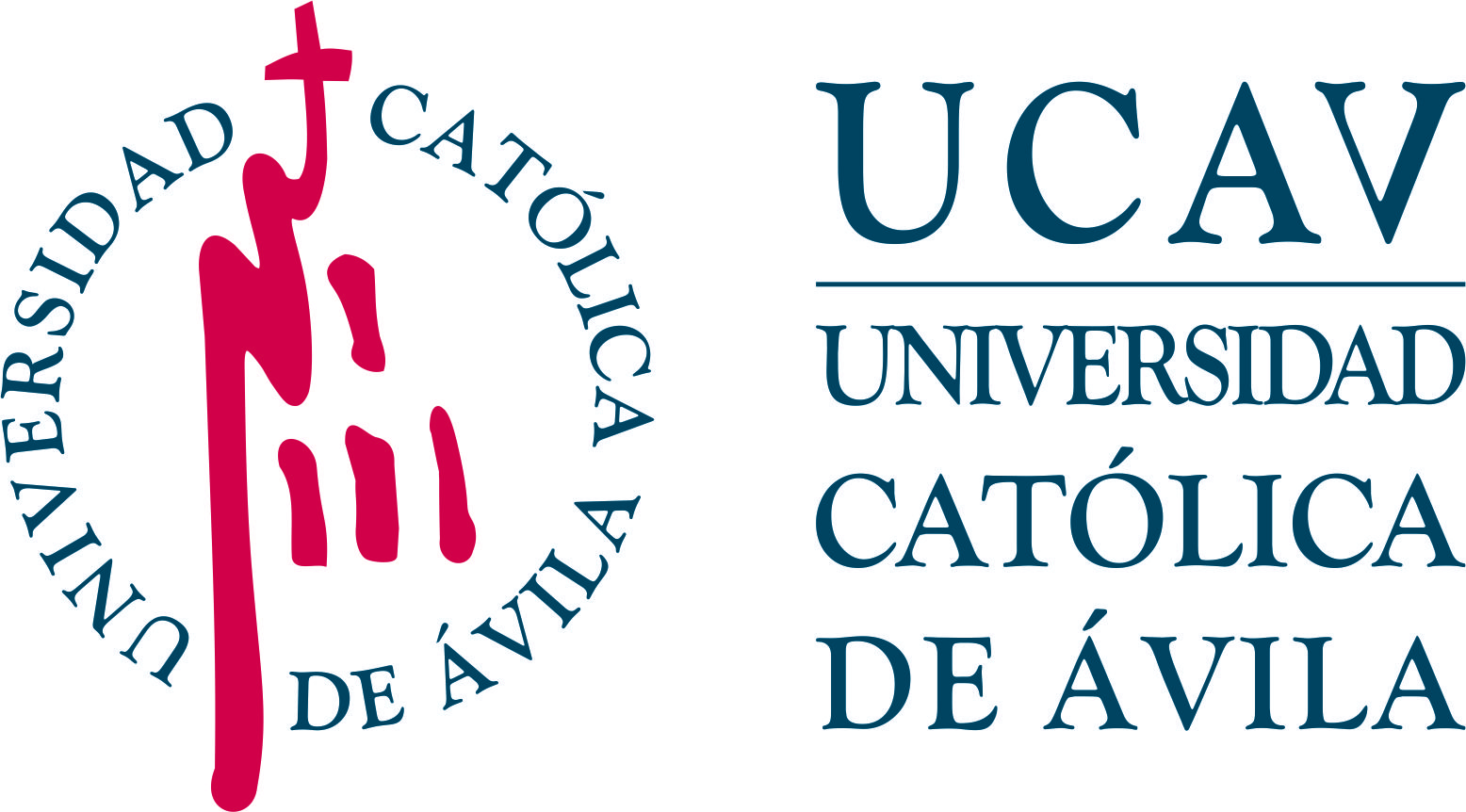 PROTECCIÓN DE DATOS PERSONALES                “CERTIFICADOS EN ASESORÍA E INFORMACIÓN FINANCIERA (CNMV)”PROGRAMA ACADÉMICO DE ESTUDIOS PROPIOSPROTECCIÓN DE DATOS PERSONALES                “CERTIFICADOS EN ASESORÍA E INFORMACIÓN FINANCIERA (CNMV)”PROGRAMA ACADÉMICO DE ESTUDIOS PROPIOSPROTECCIÓN DE DATOS PERSONALES                “CERTIFICADOS EN ASESORÍA E INFORMACIÓN FINANCIERA (CNMV)”PROGRAMA ACADÉMICO DE ESTUDIOS PROPIOSINFORMACIÓN SOBRE PROTECCIÓN DE DATOS PERSONALESNOMBRE Y APELLIDOS DEL ESTUDIANTE: NOMBRE Y APELLIDOS DEL ESTUDIANTE: Nº DNI/TIE/PASAPORTE: Nº DNI/TIE/PASAPORTE: Leído y conformeLeído y conformeFecha:                Firma del Estudiante